REQUEST FOR PROPOSAL RFP NO.: P24-ASD-500456FORLockbox ServicesKianie King, Senior Procurement Specialist E-Mail: kingk@lhcaz.gov************************************************CITY CLERK’S OFFICEPhone: (928) 855-2116************************************************RFP CLOSING DATE: April 3, 2024RFP CLOSING TIME: 3:00 P.M., ARIZONA TIMEAll proposal documents shall be submitted in hard copy or electronically through DemandStar (https://www.demandstar.com/app/buyers/bids/441591/details) RFP OPENING ON THE SAME DAY AT 3:00 P.M.************************************************Pre-Proposal Conference: NONE************************************************SUBMITTED BY: Company Name:	______________________________________Address:		______________________________________Phone No.:		______________________________________Fax No.:		______________________________________Contact:		______________________________________An electronic copy of this RFP and attachments, if any, is available on the City’s website https://www.lhcaz.gov/budget-and-finance/bids-rfps or through Onvia DemandStar at www.demandstar.comRFP NO.: P24-ASD-500456RFP TITLE: Lockbox ServicesTABLE OF CONTENTSTABLE OF CONTENTS	2SECTION A - REQUEST FOR PROPOSAL	3SECTION B - INSTRUCTIONS TO PROPOSER	4SECTION C - CONTRACT TERMS AND CONDITIONS	8SECTION D – EMPLOYMENT ELIGIBILITY VERIFICATION FORM	21SECTION E - ADDITIONAL TERMS AND CONDITIONS	22SECTION F - INSURANCE REQUIREMENTS	24SECTION G - TECHNICAL REQUIREMENTS / SPECIFICATIONS	251.	AGENCY ENVIRONMENT	252.	PRELIMINARY PROCUREMENT SCHEDULE	253.	SCOPE OF WORK	25SECTION H - PROPOSER RESPONSE	291.	INSTRUCTIONS	292.	EVALUATION CRITERIA SCHEDULE	30SECTION I - NO PROPOSAL NOTIFICATION	31SECTION J - PROPOSER SIGNATURE PAGE	32SECTION K - EXCEPTIONS TO REQUIREMENTS / SPECIFICATIONS	34SECTION L - REFERENCES	35ATTACHMENT A - PROPOSED FEES/PRICING…………...…………………………………………36SECTION A - REQUEST FOR PROPOSALRFP NO.: 	P24-ASD-500456	RFP TITLE: Lockbox ServicesRFP DESCRIPTION:	Lake Havasu City is seeking Lockbox Services to collect and process customer payments for utility services, false alarms, rents and other miscellaneous fees due to the City.Notice is hereby given that sealed proposals for Request For Proposal Number: P24-ASD-500456 for: Lockbox Services shall be received by the City Clerk's Office, 2330 McCulloch Boulevard N., Lake Havasu City, Arizona, 86403, OR electronically on DemandStar (https://www.demandstar.com/app/buyers/bids/441591/details) until 3:00 p.m. Arizona Time on April 3, 2024.  All RFPs received in proper form shall be publicly opened and read aloud on the same day at 3:00 p.m., Room 109, City Hall, . Public openings may be attended in-person or virtually by accessing the following video conferencing system.To join the meeting on a computer or mobile phone:https://tinyurl.com/3f94b2wwMeeting ID: 270 366 031 956Passcode: jcVbxKJoin with a video conferencing device 160264325@teams.bjn.vc Video Conference ID: 112 219 692 0 Lake Havasu City may reject any proposal not in compliance with all prescribed public competitive procurement procedures and requirements and may reject for good cause any or all proposals if Lake Havasu City finds it is in the public interest to do so.There is not an expressed or implied obligation for Lake Havasu City to reimburse responding firms for any expenses incurred in preparing proposals in response to this request. RFP documents, specifications, and addenda may be obtained in the following locations: Lake Havasu City Website: https://www.lhcaz.gov/budget-and-finance/bids-rfpsDemandStar: https://www.demandstar.com/app/buyers/bids/441591/detailsPursuant to the Americans with Disabilities Act (ADA), Lake Havasu City endeavors to ensure the accessibility of all of its programs, facilities and services to all persons with disabilities.  If you need an accommodation for RFP meetings, please contact the City Clerk's Office, at (928) 453-4142.  Please provide 24 hours notice so accommodations may be arranged.Publication Dates: 	February	27th and March 5th	TODAY’S NEWS HERALD	February 29th and March 7th	ARIZONA BUSINESS GAZETTESECTION B - INSTRUCTIONS TO PROPOSERRFP Format.  RFP must be typewritten with a font size no less than 11 points or prepared in ink and must be submitted on the form(s), if provided, in the RFP.  Proposer shall return all information and forms as required and outline as shown in this solicitation.  Failure to complete all required forms and or service solutions as requested may result in the RFP being rejected as non-responsive. Proposals may be submitted electronically via the City’s DemandStar Network at https://www.demandstar.com/app/buyers/bids/441591/details OR as a hard copy. Proposals shall be received/submitted no later than April 3, 2024, 3:00 p.m., Arizona time. Late submittals will not be considered under any circumstance. Below are additional instructions depending on the method of proposal submittal. Please review accordingly.	Electronic Submission: Proposal shall be submitted with a digital signature by a person authorized to sign.Proposals submitted through DemandStar at https://www.demandstar.com/app/buyers/bids/441591/details must be submitted under the appropriate solicitation opportunity. Submissions erroneously submitted under the wrong solicitation will not be considered. 		Hard Copy Submission:At least one (1) signed original proposal, together with three (3) copies and one (1) electronic copy (in PDF format on a flash/thumb drive) of the proposal, must be submitted.  Submittals must be clearly addressed to the City Clerk's Office, 2330 McCulloch Blvd. N, Lake Havasu City, Arizona, 86403. Submittals must be in a sealed envelope with the RFP Number and the Proposer's name and address clearly indicated on the envelope.a.	Unsigned proposals will be considered non-responsive and will be rejected.b.	Erasures, interlineations or other modifications in the RFP must be initialed by a duly authorized proposer representative and must be the same person that signs the proposer’s proposal.c.	In case of error in the extension of prices in the RFP, the unit price will govern.  No RFP shall be altered, amended or withdrawn after the specified RFP closing date and time.d.	It is the responsibility of the Proposer to examine the entire RFP package and seek clarification of any item, service or requirement that may not be clear and to check Proposer responses for accuracy before submitting a RFP. e.	 reserves the right to accept or reject any or all RFPs or any part thereof and waive informalities deemed in the best interest of the City.2.	RFP Requirements.  The following documents and or forms must be completed, signed and submitted with the proposer’s offer to be responsive and must include, but not limited to, the PROPOSER SIGNATURE PAGE, PROPOSER SUBMITTED RESPONSE, EXCEPTIONS TO SCOPE OF WORK (if applicable), and REFERENCES.  RFPs must be signed by a duly authorized representative of the proposer.  If a RFP is signed by an agent of the Proposer, a Power of Attorney showing the authority of the agent to sign must be submitted with the RFP or the RFP will be rejected.  FAILURE TO SIGN AND SUBMIT THE PROPOSER SIGNATURE PAGE SHALL RESULT IN REJECTION OF THE RFP.3.	Taxes.  RFP prices shall exclude Federal Excise Tax.  Federal exemption certificates will be furnished upon written request.   is not exempt from the applicable Arizona Sales Tax; Arizona Sales Tax will be indicated on the pricing sheet and marked as a separate line item after the total combined RFP price.  The applicable tax of any political subdivision shall not be a factor in determining the award of procurement.4.	Price to Include Cost of Delivery.  If this is a RFP for finished end product and or services, then unless otherwise provided in the specifications, the RFP price for each item must include the cost of delivery of the item(s) FOB within  limits and to the specific destination shown in the specifications.5.	RFPs Must Conform to the Requirements and or Specifications.  The Proposer shall adhere to the requirements and or specifications stated herein.  Any exception taken to these requirements and or specifications shall be so stated on the returned RFP proposal.  Deviations from any of the requirements in the specifications or drawings MAY RESULT IN RFP REJECTION.   shall hold the Proposer to all specification requirements.  There is no time limit on this requirement; deviations discovered after the unit(s) is accepted shall be corrected at no cost to the City.  Any VERBAL communication from the City shall not be construed as approval of the acceptability of any deviation to any requirement or as authorization for any changes or additional charges on any contract.  WRITTEN APPROVAL is required.  Any deviation from the specification, or where submitted literature does not fully support the meeting of the specification, must be clearly cited in writing by the Proposer, but no deviation below minimum specification will be accepted.  If this is a RFP for finished end product and manufacturers' names, trade names, make, model or catalog numbers are used in the Specifications, they are for the purpose of describing and establishing commercial and industrial quality levels.  RFPs for equivalent items will be considered provided that such items are identified by manufacturer name, trade name, make, model and catalog number.  If Proposer has any question whether an item is equivalent to the item specified, Proposer must submit a request for substitution.6.	Silence of Requirement / Specification.  The apparent silence of the general provisions and requirements and or specifications as to any detail or the apparent omission from it of a detailed description concerning any point shall be regarded as meaning that only best commercial or industrial practice is to prevail and that only material and workmanship of first run manufacture quality are to be used.7.	Periods of Time.  Periods of time, stated as a number of days, shall be calendar days unless otherwise specified.8.	RFP Withdrawal.  Any RFP  be withdrawn at any time prior to the specified date and time for RFP closing by delivering a written request to the Procurement Official or designee at the location where RFPs are received signed by a duly authorized representative of Proposer.  All RFPs shall be irrevocable for one hundred twenty (120) calendar days from the day of RFP closing.9.	Removal from RFP Mailing List.  Proposers who do not respond when they receive a Request For Proposal will be deleted from the Proposer's list for that commodity or service.  A proposer that submits a “No Proposal” is considered to be responsive and will remain on the Proposer’s mailing list only.10.	Document Conflict.  In case of conflict between Requirements and or Specifications and the Contract Terms and Conditions and Instructions for Proposer, the requirements and or specifications shall take precedence over and will be used in lieu of such conflicting portions of the Contract Terms and Conditions and Instructions to Proposer.11.	Clarification / Protest / Question.  Any Proposer requesting clarification of or protesting or questioning any of the Requirements and/or Specifications must submit specific questions or protests in writing (includes email) to the contact person listed below.  Requests for clarification and protests must be physically received not less than seven (7) calendar days prior to the date and time of RFP closing.  Requests must be submitted in a package marked as follows:Clarification / Protest / Question RFP No.: P24-ASD-500456Attn: Kianie King, Senior Procurement Specialistpurchasing@lhcaz.gov A written response will be provided to all written requests for clarification and protests, copies of which will be sent to all proposers in receipt of these RFP documents.  Questions will not be answered orally. Oral instructions or information concerning the specifications provided by City officers, employees, or agents to prospective Proposers shall not bind the City.12.	Addenda.  All addenda shall be issued no later than five (5) calendar days prior to the RFP closing.13.	Addenda Acknowledgement.  Receipt of RFP addenda must be acknowledged by signing and returning the appropriate procurement document and acknowledging receipt on the proposal form.14.	Documents are Public Records.   is subject to the Arizona Revised Statutes, Title 39, chapter 1, relating to public records. All documents, reports, RFPs, submittals, working papers or other materials submitted to the City by Proposers shall become the sole and exclusive property of the City and become a public record.15.	Copies.  Proposer  request copies of current or past procurement documents.  The charge per copy is payable in advance.  Please call for a current per copy cost.16.	Late Delivery of RFP.  Late RFPs will not be opened or considered under any circumstances.  Late RFP Notification will be sent to proposer.17.	Rejection of RFPs.  The City reserves the right to waive technical defects, discrepancies and minor irregularities in a RFP.  The City reserves the right to re-seal any RFP that was opened prematurely.  The City has determined this event as a minor irregularity.  The Procurement Official shall be notified and shall log the event and place it in the procurement file.  The City reserves the right to award any alternatives set forth in the RFP documents in its sole discretion.  RFPs  be rejected if there is any alteration of the RFP form, additions not called for, conditional RFPs, incomplete RFPs, or irregularities of any kind.  The City reserves the right to reject any RFP not in compliance with the RFP documents, or prescribed public proposal procedures and requirements.  Written notice of rejection of all RFPs shall be sent to all Proposers.  ALL UNSIGNED RFPS SHALL BE REJECTED.18.	Collusion.  Upon evidence that collusion exists among Proposers, none of the RFPs of participants in such collusion will be considered.  All involved RFPs shall be rejected.  RFPs in which prices are unbalanced  be rejected.  The Proposer will be required to complete, notarize and submit a "No-Collusion Affidavit" upon request by the City.  Failure of the proposer to submit a properly executed affidavit upon request by the City shall be grounds for rejection of the RFP.19.	Evaluation Process. a.	Evaluation process for written response and optional oral evaluation.  Each evaluator shall independently assign a score to each evaluation criterion based on the written proposals.  Criteria scores will then be summed.  If  does not elect to have an oral evaluation, the award will be given to the highest scoring proposal based on the written proposals.	If it is determined to be in the best interest of the City, an oral evaluation will be scheduled.  The Proposers with the highest scores (not more than 3) will be invited to an oral evaluation with the evaluation committee.  The same criteria used to evaluate the written proposals will be used to evaluate the finalists during the oral evaluation.  No additions, deletions or substitutions may be made to proposals during the oral evaluations that cannot be viewed as clarification.	After the oral evaluation, each evaluator shall independently assign a score to each evaluation criterion and the criteria scores for the oral evaluation will be summed.  The oral evaluation scores and the written evaluation scores will be summed resulting in a final score.  The highest scoring proposal will be recommended for an award.20.	Contract Negotiation and Award.a. 	Contract negotiations will proceed immediately after a recommendation for award is made to the highest ranked responsive, responsible Proposer.  The City reserves the right to negotiate a final contract, which is in the best interest of the City, considering any material changes to the statement of work resulting from any modifications being offered by the Proposer for this project and also any pricing that might be affected by changes to the statement of work.  Should contract negotiations be unsuccessful with the highest ranking proposer, then negotiations will be terminated with that firm and initiated with the second-ranked proposer, and so forth.  When negotiations become successful with a proposer, an award recommendation shall be forwarded to the City Council for their consideration.	City reserves the right to award the RFP to a primary and an alternate Proposer for the same RFP item or service.  The alternate Proposer will be used when the primary Proposer is unable to provide the materials and / or service when required, or when such action will provide the lowest final cost to the City.b.	A RFP response is an offer by a proposer to Contract with the City based upon the terms, conditions, and specifications, statement of work contained in the Request For Proposal.  RFPs do not become Contracts unless and until they are accepted and an Award is made by .Awards will be made with reasonable promptness by the City Council to the proposer(s) who’s RFP(s) is determined to be responsive and responsible that best conforms to the Request For Proposal and will be the most advantageous to the City.A Contract is formed when  gives written Notice of Award(s) to the successful Proposer(s) and executes a Lake Havasu City Services Contract.  All Request For Proposal documents, including but not limited to the specifications, statement of work, terms, and conditions, become the Contract and is extended to every Purchase Order and Notice to Proceed letter used on single or multiple project phases contained in the submitted offer and agreed upon by both parties.  The delivery or furnishing of any of the RFP items or services cannot commence until a Contract is duly and properly executed and certificate of insurance provided with the required limits of coverage.21.	Rejection of All RFPs and Cancellation of Award.  The City reserves the right to reject all RFPs or to cancel award of the Contract at any time before execution of the Contract by both parties if rejection of all RFPs or cancellation of the award is deemed to be in the City's best interest.  In no event shall the City have any liability for the cancellation of award.  The Proposer assumes the sole risk and responsibility for all expenses connected with the preparation of its RFP and Contract negotiations.22.	Reissuance of RFP.  The City reserves the right to re-issue a subsequent procurement for this service at any time if deemed to be in the best interest of the City.23.	Protest of Award.  A protest of award must be physically delivered to the Procurement Official within five (5) working days of the notice of award date.  Packages containing protests shall be marked as follows:RFP Award Protest, RFP No.: P24-ASD-500456Administrative Services DepartmentProcurement DivisionAttn: Lynette Singleton, Procurement Official24.	Notice of Award.  Official Notice of Award, if any, shall be sent in the form of an “Award Letter” and shall be signed by the duly authorized Lake Havasu City Official.25.	Vendor Registration and IRS Form.  Prior to the execution of a Contract, the successful Proposer must properly fill out and complete a City Vendor Registration and IRS W-9 Form and file the documents with the City's Administrative Services Department.26.	Post Award Conference.  After the award has been made, the Contractor may be required to attend and participate in a Post Award Conference.  The purpose is to ensure the Contractor has a complete understanding of the specifications and the requirements of the Contract prior to commencing work.27.	Disputes.  In the event any doubt or differences of opinions exists as to the items or services to be furnished hereunder, or from evaluation and / or testing of substitutes, or the interpretation of the provisions of this procurement, the decision of Lake Havasu City shall be final and binding upon all parties.28.	Solicitation Document Conflicts.  In the event any discrepancies exist between the proposer’s submitted response and the original solicitation document, the RFP on file with the City shall govern.29.	Response Preparation Costs.  Costs incurred by any Proposer in preparation of a response to this Request For Proposal shall be the sole responsibility of the Proposer and will not be reimbursed by the City.30.	Proposer Exceptions.  Proposers that list and submit more than ten (10) separate items in “Section K – Exceptions to Requirements / Specifications” shall be considered non-responsive; and said RFP shall be rejected in its entirety.31.	Confidentiality.  The RFP herein states that the following RFP materials shall be submitted in confidence, shall remain confidential, and are exempt from disclosure to the extent allowed by law and pursuant to A.R.S. § 41-2534, D., “Proposals shall be opened publicly at the time and place designated in the Request For Proposal.  The name of each offeror and such other relevant information as is specified by rule shall be publicly read and recorded in accordance with rules adopted by the director.  All other information contained in the proposals shall be confidential to avoid disclosure of contents prejudicial to competing offerors during the process of negotiation.  The proposals shall be open for public inspection after Contract award.  To the extent the offeror designates and the City concurs, trade secrets or other proprietary data contained in the offer documents shall remain confidential in accordance with rules adopted by the director.”a.	Historical financial information of the proposing firm or entity and;b.	Materials related to the background investigation of the firm conducted under the RFP / BID process.All pages containing the above information shall be marked “confidential” and segregated in the following manner:a.	It shall be clearly marked in bulk and on each page of the confidential document.b.	It shall be kept separate from the other RFP documents in a separate envelope or package.c.	Where this specification conflicts with other formatting and response instruction specifications, this specification shall prevail.d.	Where such conflict (in c. above) occurs, the proposer is instructed to respond with the following:  “Refer to confidential information enclosed.”e.	This statement (in d. above) shall be inserted in the place where the requested information was to have been placed.Proposers who desire that additional information be treated as confidential must mark those pages as “confidential,” cite a specific statutory basis for the exemption, and the reasons why the public interest would be served by the confidentiality.  Pricing and the entire submitted RFP document cannot be marked confidential.  Should an RFP be submitted in this manner, no portion of it can be held as confidential unless that portion is segregated in the above manner and meets the above criteria.SECTION C - CONTRACT TERMS AND CONDITIONSPROFESSIONAL SERVICES CONTRACT CONTRACT NO.: 500456This Contract is between  (City), , Lake Havasu City, AZ  86403 and  [Contractor/Firm Name] (Contractor), [Contractor/Firm Address/City/State/Zip Code].The parties agree as follows:Effective Date and Termination Date.  The effective date of this Contract shall be [Insert Date & Year] or the date, on which each party has signed this Contract, whichever is later.  Unless earlier terminated as provided below, the termination date shall be [Insert Date & Year].Statement of Work.  Contractor shall perform the work described in Exhibit 1.Payment for Work.  City agrees to pay Contractor in accordance with Exhibit 1.Contract Documents.  This Contract includes the following Exhibits listed below and attached herein and incorporated herein by this reference:  EXHIBIT 1 - STATEMENT OF WORK  EXHIBIT 2 - INSURANCE REQUIREMENTS  EXHIBIT 3 - CERTIFICATE OF LIABILITY INSURANCE  EXHIBIT 4 - EMPLOYMENT ELIGIBILITY VERIFICATION & FORM  EXHIBIT 5 - CERTIFICATION STATEMENT FOR CORPORATION OR INDEPENDENT CONTRACTOR  EXHIBIT 6 - WORKERS’ COMPENSATION EXEMPTION CERTIFICATE  EXHIBIT 7 – 	[PROCUREMENT NUMBER], [PROCUREMENT TYPE] TITLE: [Procurement Title]  EXHIBIT 8 – PROPOSER”S RESPONSESTANDARD TERMS AND CONDITIONS 1.	Time is of the Essence.  Time is of the essence in the performance of this Contract.  Contractor is providing services which involve health, safety and welfare of the general public.  Delivery time is of the essence.  Delivery must be made in accordance with the delivery schedule as promised by the Contractor.2.	Contract Amendments.  This Contract shall be modified only by a written Contract Amendment signed by the City Manager or designee or City Official and persons duly authorized to enter into Contracts on behalf of the City Council.3.	Parole Evidence.  This Contract is intended by the parties as a final expression of their agreement and is intended also as a complete and exclusive statement of the terms of this agreement.  No course of prior dealings between the parties and no usage of the trade shall be relevant to supplement or explain any term used in this Contract.  Acceptance or acquiescence in a course of performance rendered under this Contract shall not be relevant to determine the meaning of this Contract even though the accepting or acquiescing party has knowledge of the nature of the performance and opportunity to object.4.	Subcontracts and Assignment.  Contractor shall not Subcontract any of the work required by this Contract or assign or transfer any of its interest in this Contract, without the prior written consent of City.5.	No Third Party Beneficiaries.  City and Contractor are the only parties to this Contract and are the only parties entitled to enforce its terms.  Nothing in this Contract gives or provides any benefit or right, whether directly, indirectly, or otherwise, to third persons unless such third persons are individually identified by name in this Contract and expressly described as intended beneficiaries of this Contract.6.	Successors in Interest.  The provisions of this Contract shall be binding upon and inure to the benefit of the parties and their successors and approved assigns, if any.7.	Merger Clause.  This Contract and the attached exhibits constitute the entire agreement between the parties.  All understandings and agreements between the parties and representations by either party concerning this Contract are contained in this Contract.  No waiver, consent, modification, or change in the terms of this Contract shall bind either party unless in writing and signed by both parties.  Any written waiver, consent, modification, or change shall be effective only in the specific instance and for the specific purpose given.8.	Compliance with Applicable Law.  Contractor shall observe and comply with all established federal, state, and local administrative rules, codes, ordinances, regulations, standards, and laws applicable to the work under this Contract regardless of whether or not they are referred to by the City.  Contractor shall perform all services required pursuant to this agreement in the manner and according to the industry standards observed by a competent practitioner of the profession in which Contractor is engaged.9.	Governing Law.  The provisions of this Contract shall be construed in accordance with the laws of the State of  and the provisions of the Lake Havasu City Municipal Code.  In the event of litigation between the parties, venue in state trial courts shall lie exclusively in .  In the event of litigation in a U.S. District Court, exclusive venue shall lie in the U.S. District Court located in , .10.	Arbitration.  In accordance with A.R.S. Title 12, parties agree to use arbitration, after exhausting applicable administrative reviews, to resolve disputes arising out of this agreement where the sole relief sought is monetary damages of $40,000, or less, exclusive of interest and costs.11.	Early Termination.  This Contract may be terminated as follows:a.	City and Contractor, by mutual written agreement, may terminate this Contract at any time.b.	City, in its sole discretion, may terminate this Contract for any reason on thirty (30) days written notice to Contractor. c.	Either the City or Contractor may terminate this Contract in the event of a breach of the Contract by the other.  Prior to such termination, the party seeking termination shall give to the other party written notice of the breach and intent to terminate.  If the party committing the breach has not entirely cured the breach within fifteen (15) days of the date of the notice, then the party giving the notice may terminate the Contract at any time thereafter by giving a written notice of termination.d.	Notwithstanding paragraph 11(c), City may terminate this Contract immediately by written notice to Contractor upon denial, suspension, revocation, or non-renewal of any license, permit, or certificate that Contractor must hold to provide services under this Contract.12.	Payment on Early Termination.  Upon termination pursuant to paragraph 11, payment shall be made as follows:a.	If terminated under 11(a) or 11(b) for the convenience of the City, the City shall pay Contractor for work performed prior to the termination date if such work was performed in accordance with the Contract.  City shall not be liable for direct, indirect, or consequential damages.  Termination shall not result in a waiver of any other claim City may have against Contractor.b.	If terminated under 11(c) by the Contractor due to a breach by the City, then the City shall pay the Contractor for work performed prior to the termination date if such work was performed in accordance with the Contract.c.	If terminated under 11(c) or 11(d) by the City due to a breach by the Contractor, then the City shall pay the Contractor for work performed prior to the termination date provided such work was performed in accordance with the Contract less any setoff to which the City is entitled. 13.	Remedies.  In the event of breach of this Contract, the parties shall have the following remedies:a.	If terminated under 11(c) by the City due to a breach by the Contractor, the City may complete the work either itself, by agreement with another Contractor, or by a combination thereof.  If the cost of completing the work exceeds the remaining unpaid balance of the total compensation provided under this Contract, then the Contractor shall pay to the City the amount of the reasonable excess.b.	In addition to the remedies in paragraphs 11 and 13 for a breach by the Contractor, the City also shall be entitled to any other equitable and legal remedies that are available.c.	If the City breaches this Contract, Contractor’s remedy shall be limited to termination of the Contract and receipt of Contract payments to which Contractor is entitled.14.	Waiver.  Waiver of any default under this Contract by City shall not be deemed to be a waiver of any subsequent default or a modification of the provisions of this Contract.15. 	Non Waiver of Liability.  The City as a public entity supported by monetary tax funding, in execution of its public trust, shall not agree to waive any lawful or legitimate right to recover monetary funds lawfully due it.  Therefore, any Contractor agrees that it will not insist upon or demand any statement whereby the City agrees to limit in advance or waive any right the City might have to recover actual lawful damages in any court of law under applicable  law.16. 	Conflict of Interest/Contract Cancellation.  Contractor stipulates that its officers and employees do not now have a conflict of interest and it further agrees for itself, its officers, and its employees that it will not contract for or accept employment for the performance of any work or services with any individual business, corporation, or government unit that would create a conflict of interest in the performance of its obligations pursuant to this Contract.	Pursuant to A.R.S. §38-511, this Contract is subject to cancellation by the City if any person significantly involved in initiating, negotiating, securing, drafting, or creating the Contract on behalf of Lake Havasu City is, at any time while the Contract is in effect, an employee of any other party to the Contract in any capacity or a consultant to any other party of the Contract with respect to the subject matter of the Contract.17.	No Kick Back Fee.  Contractor stipulates that no person has been employed or has been retained to solicit or secure this Contract upon an agreement or understanding for a commission, percentage, brokerage, or contingent fee; and that no member of the City Council or any employee of City has any interest, financially or otherwise, in this Contract that has not been publicly declared and procured in accordance with A.R.S. § 38-501 et seq.	In case of breach or violation of this requirement, the City shall have the right to annul this Contract without liability or at its discretion to deduct from the Contract price or consideration, the full amount of such commission, percentage, brokerage, or contingent fee.18.	Gratuities.  The City may, by written notice to the Contractor, cancel this Contract if it is found that gratuities, in the form of entertainment, gifts, or otherwise, were offered or given by the Contractor or any agent or representative of the Contractor, to any officer or employee of the City.  In the event this Contract is canceled by the City pursuant to this provision, the City shall be entitled, in addition to any other rights and remedies, to recover or withhold from the Contractor the amount of the gratuity.19.	Non Exclusive Contract.  Any subsequent Contract resulting from the solicitation shall be awarded with the understanding and agreement that it is for the sole convenience of the City.  The City reserves the right to obtain like goods, service, or finished end product from another source when necessary.20.	Ownership of Work.  All work products created by the Contractor as part of Contractor’s performance of this Contract shall be the exclusive property of the City.  If any such work products contain intellectual property of the Contractor that is or could be protected by federal copyright, patent, or trademark laws, Contractor hereby grants City a perpetual, royalty-free, fully paid-up, non-exclusive and irrevocable license to copy, reproduce, deliver, publish, perform, dispose of, use, re-use, in whole or in part, and to authorize others to do so, all such work products.  City shall have no rights in any pre-existing work product of Contractor provided to City by Contractor in the performance of this Contract except to copy, use, and re-use any such work product for City use only.  If this Contract is terminated prior to completion, and the City is not in default, City, in addition to any other rights provided by this Contract, may require the Contractor to transfer and deliver all partially completed work products, reports or documentation that the Contractor has specifically developed or specifically acquired for the performance of this Contract. 21.	Licenses and Permits.  Contractor shall maintain in current status all federal, state, and local laws, licenses, and permits required for the operation of the business conducted by the Contractor as applicable to this Contract.22.	Force Majeure.a.	Except for payment of sums due, neither party shall be liable to the other nor deemed in default under this Contract if and to the extent that such party's performance of this Contract is prevented by reason of force majeure. The term 'force majeure' means an occurrence that is beyond the control of the party affected and occurs without its fault or negligence. Without limiting the foregoing, force majeure includes acts of God; acts of the public enemy; war; riots; strikes; mobilization; labor disputes; civil disorders; fire; flood; lockouts; injunctions-intervention-acts; or failures or refusals to act by government authority; and other similar occurrences beyond the control of the party declaring force majeure which such party is unable to prevent by exercising reasonable diligence.b.	Force Majeure shall not include the following occurrences:Late delivery of service and/or deliverables caused by scheduling conflict; or Late performance by a subcontractor unless the delay arises out of a force majeure occurrence in accordance with this force majeure term and condition; or Inability of either the Contractor or any subcontractor to acquire or maintain any required insurance, bonds, licenses, or permits.c.	If either party is delayed at any time in the progress of the work by force majeure, the delayed party shall notify the other party in writing of such delay, as soon as is practicable and no later than the following working day, of the commencement thereof and shall specify the causes of such delay in such notice. Such notice shall be delivered or mailed certified-return receipt and shall make a specific reference to this article, thereby invoking its provisions. The delayed party shall cause such delay to cease as soon as practicable and shall notify the other party in writing when it has done so. The time of completion shall be extended by Contract Amendment for a period of time equal to the time that results or effects of such delay prevent the delayed party from performing in accordance with this Contract.d.	Any delay or failure in performance by either party hereto shall not constitute default hereunder or give rise to any claim for damages or loss of anticipated profits if, and to the extent that such delay or failure is caused, by force majeure.23.	Late Submission of Claim.  The City shall not honor any invoices or claims which are tendered one (1) year after the last item of the account accrued.24.	Access to Records.  Contractor shall maintain fiscal records and all other records pertinent to this Contract.  All fiscal records shall be maintained pursuant to generally accepted accounting standards, and other records shall be maintained to the extent necessary to clearly reflect actions taken.  All such records shall be retained and kept accessible for no less than six (6) years following final payment.  City’s authorized representatives shall have the right to direct access to all of Contractor’s books, documents, papers and records related to this Contract for the purpose of conducting audits and examinations and making copies, excerpts and transcripts.  City shall reimburse Contractor for Contractor’s cost of preparing copies.25.	Insurance and Performance/Payment Bond Requirements.  Contractor shall maintain throughout the term of the Contract the amounts and limits established and referenced in the solicitation documents and/or included herein.  26.	Indemnity. Contractor agrees to indemnify, defend, save, and hold harmless the City, its departments, agencies, boards, commissions, officers, officials, agents, volunteers, and employees from and against any and all claims, actions, liabilities, damages, losses, or expenses (including court costs, attorney’s fees, and costs of claim processing, investigation, and litigation) (“Claims”) for bodily injury or personal injury (including death), or loss or damage to tangible or intangible property caused, or alleged to be caused, in whole or in part, by the Contractor or any of its owners, officers, directors, agents, employees, or contractors.  This Indemnity includes any claim or amount arising out of or recovered under Workers’ Compensation law or arising out of the failure of the Contractor to conform to any federal, state, or local law, statute, ordinance, rule, regulation, or court decree.  It is the specific intention of the parties that the City shall, in all instances, except for Claims arising solely from the negligent or willful acts or omissions of the City, be indemnified by Contractor from and against any and all claims.  It is agreed that Contractor will be responsible for primary loss investigation, defense, and judgment costs where this indemnification is applicable.  27.	Indemnity–Patents, Copyright, and Trademark.  Contractor agrees to defend City,  its departments, agencies, boards, commissions, officers, officials, agents, volunteers, and employees individually and collectively at Contractor's own expense, in all suits, actions, or proceedings in which Contractor is made a defendant for actual or alleged infringement of any United States of America or foreign letters patents resulting from Contractor's use of the goods, service, or finished end product purchased as a result of this Procurement (Invitation To Bid (ITB) or Request For Proposal (RFP)) and subsequent Contract.  Contractor further agrees to pay and discharge any and all judgments or decrees which may be rendered in any such suit, action, or proceedings against City.  Contractor agrees to indemnify and hold harmless the City from any and all license, royalty and proprietary fees or costs, including legal costs, which may arise out of City's purchase and use of goods, service, or finished end product supplied by the Contractor.  Contractor will indemnify City against all claims for damages to persons or property resulting from defects in materials or workmanship.  It is expressly agreed by Contractor that these covenants are irrevocable and perpetual.28.	No Advance Payments.  Advance payments are not authorized.  Payment will be made for only actual services or commodities that have been received and accepted by the City.29.	Advertisement.  Contractor shall not advertise or publish news releases concerning this Contract without the prior written consent of the City Manager or designee.30.	Americans with Disabilities Act.  The Contractor shall comply with all applicable provisions of the Americans with Disabilities Act, Public Law 101-336, 42 U.S.C. 12101-12213, and applicable federal regulations under the Act.31.	Anti-Discrimination Clause.  Contractor shall not discriminate based on race, religion, color, sex, marital status, familial status, national origin, age, mental or physical disability, sexual orientation, gender identity, source of income, or political affiliation in programs, activities, services, benefits, or employment.  Contractor shall not discriminate against minority-owned, women-owned, or disadvantaged small businesses.  Contractor shall include a provision in each sub-contract requiring subcontractors to comply with the requirements of this clause.32.	OMB Circular A-133.  If Contractor is determined by the City to be a sub-recipient of federal funds passed through the City, the Contractor must submit an annual Federal Compliance Audit in conformity with the OMB Circular A-133, which applies the Federal Single Audit Act of 1984, Public Law 98-502, to non-profit organizations.33.	Disadvantaged/Minority/Woman Business .  Contractor agrees to give Disadvantaged/Minority/Woman Businesses the maximum practical opportunity to participate in this Contract when possible, by obtaining supplies, materials, and services from such firms.34.	Non Appropriation Clause - Fiscal Year.  If appropriations are reallocated, reduced or eliminated by legislative action or for any reason these goods, services or finished end product are not funded, during any fiscal year the City may take any of the following actions:a.	Accept a decrease in price offered by the Contractor and complete the Contract;b.	Place the Contract on-hold and pay the Contractor for work performed up to the date of the non-appropriation notice.  Work must be performed in accordance with the Contract prior to payment and be less any setoff to which the City is entitled.  The contract may be resumed at a later date when funding is reestablished.  Contract cannot be resumed beyond a four (4) year time period from the date of non-appropriation notice.  Contractor must also reaffirm pricing and resubmit insurance and bonding certificates, if applicable.  Documents must be received by the City prior to resuming the Contract;c.	Cancel the Contract and pay the Contractor for work performed up to the date of the non-appropriation notice.  Work must be performed in accordance with the Contract prior to payment and be less any setoff to which the City is entitled, and re-solicit a new procurement;d.	Cancel the contract and re-solicit the requirements;e.	Cancel the contract.35.	Non Appropriation Clause - Future Fiscal Year.  Funds may not presently be available for performance under this Contract beyond the current City’s fiscal year starting July 1 and ending on June 30th of the following year.  If payment for performance under this Contract extends into next fiscal year, the City’s obligation to pay for such performance is subject to approval of future appropriations to fund this Contract by legislative action.  The City shall have no legal liability to pay funds due for performance under the terms of the Contract until and unless funds are appropriated by legislative action.36.	Notice to Proceed.  The Contractor agrees to render services promptly and diligently upon receipt of written notice by a duly authorized City agent and to proceed with any or all of the services set forth herein.37.	Right to Assurance.  Whenever one party to this Contract in good faith has reason to question the other party’s intent to perform, the former party may demand that the other party give a written assurance of this intent to perform.  In the event that a demand is made and no written assurance is given within seven (7) days, the demanding party may treat this failure as an anticipatory repudiation of this Contract. 38.	Non Performance.  In the event of nonperformance under this Contract, the City, after seven (7) days written notice to the Contractor, shall have the right to obtain from other sources such products and/or services as may be required to accomplish the work not performed, and it is agreed that the difference in cost, if any, for said work or finished end product shall be borne by the Contractor.	For purposes of this section, nonperformance shall be defined as failure to appear and perform work and/or deliver finished end product as specified and scheduled.39.	Liens.  Contractor shall hold the City harmless from claimants supplying labor or materials to the Contractor or its subcontractors in the performance of the work required under this Contract.  Contractor shall provide written certification that all liens against materials and labor have been satisfied, before the City will make final payment. 40.	Severability.  If any term or provision of this Contract is declared by a court of competent jurisdiction to be illegal or in conflict with any law, the validity of the remaining terms and provisions shall not be affected, and the rights and obligations of the parties shall be construed and enforced as if the Contract did not contain the particular term or provision held invalid.41. 	Title and Risk of Loss.  The title and risk of loss of materials or service shall not pass to the City until the City actually receives the material or service at the point of delivery FOB; and such loss, injury, or destruction shall not release seller from any obligation hereunder.  The City shall notify the Seller promptly of any damaged goods, service, or finished end product, and further shall assist the Seller in arranging for inspection.42.	FOB Point of Delivery.  All pricing, labor, materials, and services are to be FOB destination and delivered within the city limits of , unless otherwise specified elsewhere in the solicitation documents.  43.	Employment Standards.  The Contractor agrees that upon request by Lake Havasu City, it shall remove from the City's premises any Contractor’s employee, who, in the reasonable opinion of Lake Havasu City, is guilty of improper conduct, bringing any unauthorized personnel (including their own children) into a facility or work area, or is not qualified to perform the work assigned.  The Contractor shall understand that its employees shall complete and pass a security background check, if so requested.44.	Organization–Employment Disclaimer.  The agreement resulting hereunder is not intended to constitute, create, give rise to, or otherwise recognize a joint venture agreement or relationship, partnership or formal business organization of any kind, and the right and obligations of the parties shall be only those expressly set forth in the agreement.  The parties agree that no persons supplied by the Contractor in the performance of Contractor’s obligations under the agreement are considered to be City employees and that no rights of City civil service, retirement or personnel rules accrue to such persons. The Contractor shall have total responsibility for all salaries, wage bonuses, retirement, withholdings, workers’ compensation, occupational disease compensation, unemployment compensation, other employee benefits, and all taxes and premiums appurtenant thereto concerning such persons and shall save and hold the City harmless with respect thereto.45.	Cooperative Governmental Purchasing.  Pursuant to A.R.S. § 41-2632, other public agencies may contract directly with Contractor under the terms of the Contract.  Contractor may be charged a one percent (1%) administrative fee for the use of said Contract.  Contractor shall notify the City prior to their use of the Contract in providing goods, service, or finished end product to other agencies.  If applicable, Contractor shall pay the administrative fee upon execution of said Contract, and Contractor shall provide a yearly sales report to the City ending December 31 of each year.  Contractor shall make fees payable to the City at time of cooperative agency payment.46.	Quarterly Reports.  If requested, parties agree that Contractor shall provide quarterly reports to City which shows each item purchased from City in the prior quarter, the individual cost of each item, and the total cost of all items purchased in the quarter.47.	General Requirements.  All items delivered shall conform to the Specifications and the professional standard of care.  Acceptance by the City shall be subject to inspection and approval.  In case of conflict between the Specifications and Additional Contract Terms and these Standard Terms and Conditions, the Specifications and Additional Contract Terms shall prevail.  The apparent silence of the Standard Terms and Conditions and Specifications and Additional Contract Terms as to any detail or the apparent omission of a detailed description concerning any point shall be regarded as meaning that only industry practice is to prevail and that only items prepared in accordance with the professional standard of care.48.	Inspection and Acceptance.  Goods, service, or finished end product furnished under this Contract shall be subject to inspection and testing by the City at times and places determined by the City within a reasonable time after arrival at its ultimate destination.  If the City finds goods, service, or finished end product to be incomplete, unsatisfactory or fails to meet the specifications or other requirements or not in compliance with the Contract, the City, at its sole discretion, may either reject the goods, service, or finished end product, require Contractor to correct any defects without charge, or negotiate with Contractor to sell the goods, service, or finished end product to the City at a reduced price.49.	Warranty and Service.  Contractor represents that service, or finished end product are to be in compliance with the specifications set out in this Contract.  Further, Contractor represents and warrants that Contractor has the power and authority to enter into and perform this Contract and that this Contract, when executed and delivered, shall be a valid and binding obligation of Contractor enforceable in accordance with its terms50.	Shipment Reservation Prohibited.  Contractor shall not ship the goods or finished end product under reservation and no tender of a bill of lading will operate or function as a tender of the goods or finished end product.51.	No Replacement of Defective Tender.  Contractor tender of goods, service, or finished end product must fully comply with all provisions of this Contract as to time of delivery, quantity, assortment, quality, and the like.  If a tender is made which does not conform, Contractor shall correct any deficiencies.52.	Product Correction.  It is agreed that Contractor shall be fully responsible for making any correction, replacement, or modification necessary for specification or legal compliance.  55.	Security.  Any disclosure or removal of any City material and/or information marked as confidential or private on the part of Contractor shall be cause for immediate cancellation of the Contract.   Any liability, including, but not limited to, attorney fees, resulting from any action or suit brought against the City as a result of the Contractor’s willful or negligent release of information, documents, or property contained in City facilities shall be borne solely by the Contractor. 56.	Preference for Recycled Materials.  The City shall prefer materials or supplies manufactured from recycled materials if the recycled product is available, it meets the requirements set forth in the Specifications, and the cost of the product does not exceed the cost of non-recycled products by more than five percent (5%).57.	Prohibition on Government Contracts.  The Contractor shall comply with all applicable provisions of the A.R.S. § 35 Public Finances.  Contractor further agrees that they shall not have any scrutinized business operations in  and/or .58.	Terrorism Country Divestments.  In accordance with A.R.S. § 35 Public Finances, the City is prohibited from purchasing from a company that is in violation of the Export Administration Act.  By entering into the Contract, Contractor warrants compliance with the Export Administration Act.59.	Contractor’s Employee E-Verify Eligibility Requirement.  The Contractor shall comply with all applicable provisions of the Federal Immigration and Nationality Act (FINA), A.R.S. § 41-4401 and A.R.S. § 23-214, which requires compliance with federal immigration laws by State employers, State contractors and State subcontractors in accordance with the E-Verify Employee Eligibility Verification Program.  See the following website for further information: www.dhs.gov/e-verify. 	Pursuant to A.R.S. § 41-4401, the City may request verification of compliance from any contractor or subcontractor performing work under this Contract.  The City reserves the right to confirm compliance.  Should the City suspect or find that the Contractor or any of its subcontractors are not in compliance, the City may pursue any and all remedies allowed by law, including, but not limited to suspension of work, termination of the Contract for breach or default, and suspension and/or debarment of the Contractor.  All costs necessary for compliance shall be solely borne by the Contractor.60.	Israel.  If applicable, Contractor certifies that it is not currently engaged in, and agrees for the duration of this Contract that it will not engage in, a boycott of goods and services from Israel, as defined in A.R.S. § 35-393.61.	Forced Labor of Ethnic Uyghurs Certification.  Contractor certifies that it does not currently, and agrees for the duration of the Contract that it will not,  use: (1) the  forced labor of ethnic Uyghurs in the People’s Republic of China; (2) any goods or services produced by the forced labor of ethnic Uyghurs in the People’s Republic of China; or (3) any contractors, subcontractors, or suppliers that use the forced labor or any goods or services produced by the forced labor of ethnic Uyghurs in the People’s Republic of China.  If Contractor becomes aware it is not in compliance with this certification, it shall notify the City within five business days after becoming aware.  This Contract will terminate upon failure to remedy the noncompliance within 180 days of the notification. (A.R.S. § 35-394)62.	Conflict of Interest.  This Contract may be cancelled in accordance with Arizona Revised Statutes 38.511.  CONTRACTOR DATA AND SIGNATUREContractor Address:       Federal Tax ID# or Social Security #:      Business Designation (check one):   	  Sole Proprietorship    	 Partnership		  Corporation-for profit	 Corporation-non-profit			Other describe here: 	     Federal tax ID numbers or Social Security numbers are required pursuant to A.R.S. § 42-1105 and will be used for the administration of state, federal, and local laws.  Payment information will be reported to the Internal Revenue Service under the name and Federal tax ID number or, if none, the Social Security number provided above.I have read this Contract including the attached Exhibits.  I understand the Contract and agree to be bound by its terms.__________________________			___________________________Signature						Title__________________________			___________________________Name (please print)					DateNOTE:  Contractor must also sign Exhibit 4, Exhibit 5, Exhibit 6, Exhibit 7, Exhibit 8, and Exhibit 9, if applicable. HAVASU CITY SIGNATURE(This Contract is not binding on the City until signed by the City Manager or designee)__________________________________ 		___________________________City Manager or Designee**				Date** Department Director signs here for Contracts under $40,000 (unless retroactive).  DEPARTMENT AND CITY ATTORNEY APPROVAL AND REVIEWApproved by:   						Reviewed by:CITY ATTORNEYFOR ____________________________________		_________________________________Department Director or Designee            Date		City Attorney	                 	      DateEXHIBIT 1 PROFESSIONAL SERVICES CONTRACT CONTRACT NO.: 500456STATEMENT OF WORKContractor shall perform the following work:[Insert Descripition of Services}The maximum payment under this Contract, including expenses, is:	“Not To Exceed” amount of $[Insert Amount, or other information as required and delete this text box].City shall pay Contractor on the following basis:City shall make payment to contractor within thirty (30) days from the time of invoice, provided the contractor submits an invoice that meets the City’s accounting level standards pursuant to City requirements. [Insert other information as required, otherwise delete this text box]Contractor will bill City for the work as follows:**Contractor shall provide an invoice for work completed during the latest monthly billing period.  Invoice process will continue until project is completed and accepted and combined invoice amounts do not exceed the maximum payment pursuant to item 2 listed above. [Insert other information as required, otherwise delete this text box]City will pay expenses on the following terms and conditions:  [Insert other information as required, otherwise delete this text box]This Contract may be renewed on the following basis:  [Insert other information as required, otherwise delete this text box]**City shall have the right to withhold from payments due Contractor such sums as are necessary in City’s sole opinion to protect City from any loss, damage, or claim which may result from Contractor’s failure to perform in accordance with the terms of the Contract or failure to make proper payment to suppliers or subcontractors.EXHIBIT 2 PROFESSIONAL SERVICES CONTRACTCONTRACT NO.: 500456INSURANCE REQUIREMENTSContractor shall at all times maintain in force at Contractor’s expense, each insurance noted below:**Workers Compensation insurance in compliance with A.R.S. Title 23, Chapter 6, together with Employer’s Liability insurance with  coverage limits of not less than $1,000,000 must be included, unless exempt. (See Exhibit 6)THIS COVERAGE IS REQUIRED.  Attach Certificate of Insurance.  If Contractor does not have coverage and claims to be exempt, attach Exhibit 6 in lieu of Certificate.Professional Liability insurance with a combined single limit of not less than  $1,000,000,   $2,000,000 each claim, incident, or occurrence, with an annual aggregate limit of   $1,000,000,   $2,000,000.  This is to cover damages caused by error, omission, or negligent acts related to professional services provided under this Contract.  The policy must provide extended reporting period coverage for claims made within two years after this Contract is completed.  Required by City      Not required by CityCommercial General Liability insurance, on an occurrence basis, with a combined single limit of not less than   $1,000,000,  $2,000,000 each occurrence for Bodily Injury and Property Damage, with an annual aggregate limit of   $1,000,000,  $2,000,000.  This insurance must include contractual liability coverage.  Required by City       Not required by CityCommercial Automobile Liability insurance with a combined single limit, or the equivalent of not less than  $1,000,000,   $2,000,000 each occurrence for Bodily Injury and Property Damage, including coverage for owned, hired, or non-owned vehicles.  Required by City       Not required by City, if use of the vehicle is not required as part of the service provided the City.Cybersecurity insurance with minimum limits of $2,000,000 per occurrence and $2,000,000 policy aggregate covering claims involving privacy violations, information theft, damage to or destruction of electronic information, intentional and/or unintentional release of private information, alteration of electronic information, extortion and network security. If Claims Made, the policy shall be kept in force, or a Tail policy placed, for three (3) years.  Required by City      Not required by CityContractor’s Product Liability.  Insurance on an occurrence basis, with a combined single limit of not less than   $1,000,000 each occurrence with an annual aggregate limit.  Certificates of Insurance for product liability coverage are required from Contractors or product manufacturers of higher hazard equipment where potential for loss is greater than normal (i.e., chemicals, heavy road equipment, machinery, etc.).  This procedure verifies that the manufacturing company has proper product liability insurance and economic backing in the event of a catastrophic loss relating to a failure, malfunction, defect or other condition relating to the manufacture of the specific product.  Required by City       Not required by CityCoverage must be provided by an insurance company admitted to do business in  and rated A-VII or better by AM Best’s Insurance Rating.  Contractor’s coverage will be primary in the event of loss.  Contractor shall pay all deductibles and retentions.  A cross-liability clause or separation of insured’s condition will be included in all commercial general liability policies required by this Contract. Contractor shall furnish a Certificate of Insurance to the City with the signed Contract.  The Certificate shall provide that there shall be no cancellation, termination, material change, or reduction of limits of the insurance coverage without ten (10) working days written notice from the Contractor’s insurer to the City.  The Certificate shall also state the deductible or retention level.  If requested, complete copies of insurance policies shall be provided to the City.If Contractor ships all goods, service or finished end product to be supplied under this Contract by common carrier and will not make deliveries to the City using its own employees, and/or transportation proof of insurance as set forth in Section F of the solicitation documents will not be required.The amount and type of insurance coverage as required herein is not intended to, and shall not be interpreted to, limit the scope of the indemnity set forth in this section.Additional Insureds.  For commercial general liability and automobile liability insurance policies, the Insurance Certificate shall also provide that “, its agents, directors, officers, officials, and employees are additional Insureds with respect to Contractor’s services to be provided under this Contract.”  If requested, complete copies of insurance policies shall be provided to the City. 	Completed by:  ______________________________________									     Contract Originator**Note to Contract Originator:  For certain types of contracts additional insurance may be required.  Contact Risk Management Manager.EXHIBIT 4 PROFESSIONAL SERVICES CONTRACTEMPLOYMENT ELIGIBILITY VERIFICATION & FORMINSTRUCTIONS FOR COMPLETION OF EMPLOYMENT ELIGIBILITY VERIFICATION FORMWHO MUST COMPLETE THIS FORM:In accordance with Lake Havasu City Code Chapter 3.30, Employment of Unauthorized Aliens, all contractors and subcontractors furnishing labor, time, or effort for construction or maintenance of any structure, building, transportation facility, or improvements of real property must complete this form.Contractors or subcontractors, as described above, must certify that they have complied, in good faith, with the applicable requirements of the Federal Immigration Control and Reform Act with respect to the hiring of covered employees.  This certification must be executed by an authorized representative.WHEN THIS FORM MUST BE COMPLETED:This form must be completed by all contractors and subcontractors and submitted to the City department awarding the contract, license agreement, or lease no later than notification of successful direct selection, bid, request for proposals, request for qualification, or any similar competitive or noncompetitive procurement or bidding process.This form can be found at:http://www.lhcaz.gov/forms/formsCategory.htmlEXHIBIT 5 SERVICES PROFESSIONAL CONTRACTCONTRACT NO.: 500456CERTIFICATION STATEMENT FOR CORPORATION OR INDEPENDENT CONTRACTORNOTE:  Contractor Must Complete A or B below:CONTRACTOR IS A CORPORATION, LIMITED LIABILITY COMPANY OR A PARTNERSHIP.I certify under penalty of perjury that Contractor is a [check one]: ____ Corporation        _____ Limited Liability Company      _____ Partnership 		 Non-Profit Corporation authorized to do business in the State of     ____________________________________________________________________________________                    Signature                                       Title          	                                   DateCONTRACTOR IS A SOLE PROPRIETOR WORKING AS AN INDEPENDENT CONTRACTOR.Contractor certifies under penalty of perjury that the following statements are true:1.  If Contractor is providing labor or services under this Contract for which registration is required under A.R.S. Title 23, Chapter 6, Contractor has registered as required by law, and 2.  If Contractor performed labor or services as an independent Contractor last year, Contractor filed federal and state income tax returns last year in the name of the business (or filed a Schedule C in the name of the business as part of a personal income tax return), and3.  Contractor represents to the public that the labor or services Contractor provides are provided by an independently established business, and4.  All of the statements checked below are true. 	NOTE:  Check all that apply.  You must check at least four (4) to establish that you are an Independent Contractor.     ____ A.	The labor or services I perform is primarily carried out at a location that is separate from my residence or is primarily carried out in a specific portion of my residence which is set aside as the location of the business.     ____ B.  	I purchase commercial advertising or I have business cards for my business, or I am a member of a trade association.     ____ C.	My business telephone listing is separate from my personal residence telephone listing.     ____ D.  	I perform labor or services only under written contracts.     ____ E.  	Each year I perform labor or services for at least two different persons or entities.      ____ F.  	I assume financial responsibility for defective workmanship or for service not provided by purchasing performance bonds, errors and omission insurance or liability insurance, or providing warranties relating to the labor or services I provide.         ____________________________			_____________________________         Contractor Signature					DateEXHIBIT 6 PROFESSIONAL SERVICES CONTRACTCONTRACT NO.: 500456WORKERS’ COMPENSATION EXEMPTION CERTIFICATE(To be used only when Contractor claims to be exempt from Workers’ Compensation coverage requirements)Contractor is exempt from the requirement to obtain workers’ compensation insurance under A.R.S. Title 23, Chapter 6, §23-902 for the following reason (check the appropriate box):___  SOLE PROPRIETOR Contractor is a sole proprietor, andContractor has no employees, andContractor will not hire employees to perform this Contract, orContractor will hire independent contractors to perform work under this Contract.___  CORPORATION - FOR PROFITContractor’s business is incorporated, andAll employees of the corporation are officers and directors and have a substantial ownership interest* in the corporation, andAll work will be performed by the officers and directors; Contractor will not hire other employees to perform this Contract, orContractor will hire independent contractors to perform work under this Contract.___  CORPORATION - NONPROFITContractor’s business is incorporated as a nonprofit corporation, andContractor has no employees; all work is performed by volunteers, and Contractor will not hire employees to perform this Contract, orContractor will hire independent contractors to perform work under this Contract.___  PARTNERSHIPContractor is a partnership, andContractor has no employees, andAll work will be performed by the partners; Contractor will not hire employees to perform this Contract, andContractor is not engaged in work performed in direct connection with the construction, alteration, repair, improvement, moving or demolition of an improvement to real property or appurtenances thereto, orContractor will hire independent contractors to perform work under this Contract.___  LIMITED LIABILITY COMPANYContractor is a limited liability company, andContractor has no employees, andAll work will be performed by the members; Contractor will not hire employees to perform this Contract, andIf Contractor has more than one member, Contractor is not engaged in work performed in direct connection with the construction, alteration, repair, improvement, moving or demolition of an improvement to real property or appurtenances thereto, orContractor will hire independent contractors to perform work under this Contract.*NOTE:  Contractor that hires independent contractors to perform work under this Contract shall comply with A.R.S. §23-902 and provide a written form to the City showing compliance with said A.R.S. Statue requirement.A shareholder has a “substantial ownership” interest if the shareholder owns 10% of the corporation, or if less than 10% is owned, the shareholder has ownership that is at least equal to or greater than the average percentage of ownership of all shareholders._________________________________	___________________________________Contractor Printed Name			Contractor Signature_________________________________	___________________________________Contractor Title				Date RFP NO.: P24-ASD-500456RFP TITLE: Lockbox ServicesSECTION D – EMPLOYMENT ELIGIBILITY VERIFICATION FORMINSTRUCTIONS FOR COMPLETION OF EMPLOYMENT ELIGIBILITY VERIFICATION FORMWHO MUST COMPLETE THIS FORM:In accordance with Lake Havasu City Code Chapter 3.30, Employment of Unauthorized Aliens, all contractors and subcontractors furnishing labor, time, or effort for construction or maintenance of any structure, building, transportation facility, or improvements of real property must complete this form.Contractors or subcontractors, as described above, must certify that they have complied, in good faith, with the applicable requirements of the Federal Immigration Control and Reform Act with respect to the hiring of covered employees.  This certification must be executed by an authorized representative.WHEN THIS FORM MUST BE COMPLETED:This form must be completed by all contractors and subcontractors and submitted to the City department awarding the contract, license agreement, or lease no later than notification of successful direct selection, bid, request for proposals, request for qualification, or any similar competitive or noncompetitive procurement or bidding process.This form can be found at:http://www.lhcaz.gov/forms/formsCategory.htmlSECTION E - ADDITIONAL TERMS AND CONDITIONS1.	Pre-Proposal Conference.  NONEContract Term.  The Contract term shall be for three (3) year.	This Contract may be renewed at the expiration of its term by mutual agreement of both parties.  The renewal may be for a maximum of two additional twelve (12) month periods or less if agreeable to both parties.	Notice of intent to renew or extend will be given to the Contractor in writing by a purchasing representative sixty (60) days prior to expiration of the current Contract.  (This notice shall not be deemed to commit the City to a Contract renewal.)3.	Estimated Purchases.  The quantities indicated are estimates of anticipated purchases and are offered solely for the purpose of RFP evaluation.  The estimates provided are based on the previous year’s purchases.  Larger or smaller quantities of services may be purchased, and the Contractor agrees to deliver as ordered. The City in no way implies or guarantees that the estimated amounts or any amount will be purchased during the term of any Contract resulting from this Request For Proposal.4.	Add / Delete Items or Services.  City reserves the right to add or delete items or services during term of awarded Contract as dictated by the changing / updating of employees, buildings, equipment, roads, or services.  The RFP Statement of Work may be a partial and not a complete list of items or services to be purchased or performed.5. 	Pricing and Escalation / De-Escalation.  All pricing shall be protected from increase for the first twelve (12) month period of the Contract.  Changes in proposed prices or discounts shall only be accepted bi-annually and be submitted in writing forty-five (45) days prior to the date of the change, which should be the anniversary date of the Contract.  The change shall only be in the same proportion that changes have occurred on the manufacturer's latest published model price lists, discount schedules, federal price index, or by other means of positive verification.  The City shall have the right to accept or reject any proposed change(s) in any of the original RFP prices or discounts.	The City shall be given the immediate benefit of any price decrease given another agency of like makeup or size.  Contractor shall promptly notify the City’s Authorized Agent of the amount and effective date of such decrease. 	This decrease shall apply to orders placed on or after the effective date of the decrease.  Invoices shall reflect prices in effect on the date the order was placed with the Contractor.	Should such decreased prices again increase during the term of the Contract, including extensions, the City shall honor the increase if acceptable documentation verifying the increase is submitted to the City.  The City shall determine what constitutes acceptable documentation.6.	Purchase Orders.   may issue a purchase order for the goods, services or finished end product covered by this Contract.  All such Purchase Orders will reference the Contract number.  Proposer shall have 24-hour order and delivery capability in the event of emergencies, if so required by specifications.7.	Terms of Payment.  Proposer shall indicate terms of payment where indicated in the RFP documents and any discounts proposed for early payment.  For purposes of comparing discounts in RFPs, the City shall only consider discounts that allow a minimum of twenty (20) days for payment.  Discount period will start from the date of receipt or current invoice, whichever is later, to the date the City’s payment is mailed.  Unless freight and other charges are itemized, any discount provided will be taken on full amount of invoice.  Payments shall comply with the requirements of A.R.S. § 35-342.8.	Invoice.  The Contract shall be paid per terms and conditions set herein and upon receipt and acceptance of either the deliverables under Contract or an invoice that is documented and itemized, whichever occurs later.  A separate invoice shall be issued for each shipment of deliverables.	The City reserves the right to reject any and all invoices that do not meet the City’s accounting standard levels of acceptability.  The City will instruct the Contractor on an acceptable invoice format.  The City reserves the right to update and make changes to the invoice format that will enhance the City’s business practices.	INVOICES FOR ALL DELIVERABLES SHALL BE SUBMITTED IN DUPLICATE TO:Accounts PayableSECTION F - INSURANCE REQUIREMENTSInsurance.  Contractor shall provide the following insurance:Workers Compensation Insurance in compliance with A.R.S. Title 23, Chapter 6, together with Employer’s Liability insurance with coverage limits of not less than $1,000,000.Commercial General Liability Insurance, on an occurrence basis, with a combined single limit of not less than $1,000,000, each occurrence for bodily injury and property damage, with an annual aggregate limit of $2,000,000. This insurance shall include contractual liability coverage.The policy shall be endorsed, as required by this written agreement, to include the following additional insured language: “Lake Havasu City, its departments, agencies, boards, commissions, and its officers, officials, agents, volunteers, and employees are additional Insureds with respect to Contractor’s services to be provided under this Contract”.Policy shall contain a waiver of subrogation, as required by this written agreement, in favor of Lake Havasu City, its departments, agencies, boards, commissions, and its officers, officials, agents, volunteers, and employees for losses arising from work performed by or on behalf of the Consultant.Completed operations coverage shall remain effective for at least two years following expiration of Agreement.Cybersecurity, The Contractor shall maintain coverage with minimum limits of $2,000,000 per occurrence and $2,000,000 policy aggregate covering claims involving privacy violations, information theft, damage to or destruction of electronic information, intentional and/or unintentional release of private information, alteration of electronic information, extortion and network security. If Claims Made, the policy shall be kept in force, or a Tail policy placed, for three (3) years.Coverage must be provided by an insurance company admitted to do business in Arizona and rated A-VII or better by AM Best’s Insurance Rating.  Contractor’s coverage will be primary in the event of loss.  Contractor shall pay all deductibles and retentions.  A cross-liability clause or separation of insured’s condition will be included in all commercial general liability policies required by this Contract.Contractor shall furnish a Certificate of Insurance to the City with the signed Contract.  The Certificate shall provide that there shall be no cancellation, termination, material change, or reduction of limits of the insurance coverage without ten (10) working days written notice from the Contractor’s insurer to the City.  The Certificate shall also state the deductible or retention level.  If requested, complete copies of insurance policies shall be provided to the City.The amount and type of insurance coverage as required herein is not intended to, and shall not be interpreted to, limit the scope of the indemnity set forth in this section.Additional Insureds.  For commercial general liability and automobile liability insurance policies, the Insurance Certificate shall also provide that “Lake Havasu City, its departments, agencies, boards, commissions, and its officers, officials, agents, volunteers, and employees are additional Insureds with respect to Contractor’s services to be provided under this Contract.”  If requested, complete copies of insurance policies shall be provided to the City.SECTION G - TECHNICAL REQUIREMENTS / SPECIFICATIONSAGENCY ENVIRONMENTLake Havasu City is a resort and retirement community located on Arizona State Route 95, 19 miles south of U.S. Interstate Highway 40 and geographically positioned at the western most part of Arizona.  The City resides along the eastern border of California, the Colorado River, and Lake Havasu which boast a 42-mile shore line.  The City’s population density resides at 55,000 plus.PRELIMINARY PROCUREMENT SCHEDULE 	NOTE:   reserves the right to change this schedule.SCOPE OF WORKLake Havasu City is seeking to identify one proposer who is qualified to provide Municipal Billing Lockbox Services to collect and process customer payments for utility services, false alarms, rents, and other miscellaneous fees due to the City. These services are designed to expedite the collection of paper-based payments and provide timely payment information to update account receivable records and increase staff productivity by freeing personnel from the labor-intensive process of manually handling mail, making daily deposits, and posting manual payments. The City provides a coupon for its customers to be used when remitting payment. Payment received by mail are typically received in the form of checks or money orders. Payment due dates occur at various times throughout each month. The City’s fiscal year runs from July 1 through June 30. The approximate monthly payment volume could be up to 12,000 payments per month.MINIMUM REQUIREMENTSProposer is required to guarantee that payments received are deposited the same day or next business day into a designated Lake Havasu City bank account. Data files shall be sent to the City daily for the previous day’s payments. Data files must be compatible with the City’s billing systems to allow application of payments to the correct customer accounts. Proposer must have the ability to create separate data files for each of the City’s billing systems.Image Cash Letter (ICL) files must be created and transmitted to the bank account designated by the City for deposit daily for the previous day’s payments.Miscellaneous documents and supporting documentation that customers have included with their payments (e.g., letters disputing charges) and the payments which could not be properly applied to identifiable customer accounts will be electronically scanned and forwarded to the City the following dayPrior to executing an agreement, the City reserves the right to visit and assess the physical security measures of any Proposer. A proposer, by submitting a proposal, further agrees to any such site visit or assessment of its electronic and/or physical security measures. Proposer is required to document/map out a complete work plan incorporating all aspects of this service. The Work Plan, at a minimum, shall include:Receive and extract payment mail addressed to designated post office box proximate to the location of the provider. Image and capture payment coupons and checks to create data output files. Checks with customer account number but no payment coupon will be imaged and processed. Checks without customer account number or payment coupon will be imaged and processed and included in an exception data file. Identify non-processable (including, but not limited to, changes of address), out sort, and forward to the City.Create and transmit ICL files to the bank daily for the previous day’s payments.Transmit customer payment data files and exception files to the City daily for the previous day’s payments.Direct all customer service inquiries to the City. Payment coupons with customer service notes, such as change of address information, will be imaged to capture account data (and an enclosed payment will be deposited), after which the written-on coupon, along with any other customer service items (e.g. letters), will be forwarded to the City on a mutually agreed upon schedule and format.PROPOSERS RESPONSEPlease include the following questions and answers in your response:5.1	What are the days and hours of your processing shifts, the approximate number of employees per shift, and the approximate number of checks processed by each shift? Does your firm currently have enough staff to handle fluctuations in the City's lockbox activity due to peak dates (determined by each cycle's payment due dates)? The City services roughly 8,250 customers per cycle.5.2	Time and frequency of pickups from U.S. Post Office?5.3	What controls do you have in place to ensure accurate processing per customer specifications?5.3.1	Acceptance criteria for payments. 5.3.2	Rejection criteria for payments. 5.3.3	Ability to handle payments containing multiple remittance coupons. 5.3.4	Ability for the City to determine appropriate batch size and batch numbering system.5.4	Describe your system of monitoring mail from delivery until the checks are deposited. How do you ensure that deposits are made to take advantage of your major availability cutoff times? 5.5	Does your firm do a sweep through of unprocessed items prior to major availability cutoffs to ensure that large dollar items are promptly processed? 5.6	Methods and times available for data transmissions? 5.7	If changes are made to a Proposer's lockbox processing instructions, how are these changes communicated to lockbox staff and confirmed with the City? 5.8	Describe how inquiries requiring research and adjustments are handled by your firm. Are there established turn-around times for research and adjustment items? If yes, specify. 5.9	How does your firm determine whether there are address changes or customer notations on the front or back of the remittance coupons? Is there an automated method or is it done manually? 5.10	Describe your methods for monitoring mail delivery so that any US Postal Service changes affecting deliveries, and therefore processing, are identified as early as possible and notify the City if there is an impact to deposit timeframes. 5.11	How would availability be determined for items deposited into this account? Is it based on the actual items deposited, or on historical data? 5.12	Security/Protection Measures: What security features are in place to minimize the risk of unauthorized transactions? 5.13	Describe your firm's contingency plans in case of disruption of lockbox processing due to general maintenance, repair work or an emergency and notification process to clients.5.13.1	Describe your firm’s formal disaster recovery plan.5.13.2	How quickly will back-up facilities be activated?5.13.3	Describe your firm’s operating capabilities to assist the City in the event of a disaster or declared emergency.5.14	Provide a detailed description of the implementation process for each lockbox on which you will submit a proposal, including testing and a sample implementation schedule. 5.15	Provide a detailed description and treatment of exception (non-standard) items. 5.16	Provide a standard turnaround time from receipt of mail to deposits and availability of funds.5.17	Provide support on technical issues that need to be resolved for transmission of data to the City or designated bank. 5.18	Provide image capabilities and/or technical limits. 5.19	Ability to provide images of remittance documents and checks via web portal or data file.  Please provide alternative options.5.20	Describe the mitigation process when errors occur. 5.21	Describe the process to transfer data and ICL files and file formatting.5.22	Proposer must be bonded for this service. 5.23	The City currently uses Oracle Fusion and NorthStar  for billing. Proposer must demonstrate their ability to electronically send data files to the City to reflect lockbox receipts. 5.24	Discuss the Proposer’s use of the internet in providing services to municipal customers.5.25	Service Enhancements: Describe any enhancements, technological, or otherwise that the City should consider to improve operational or cash management efficiencies. 5.26	Discuss timeframe, costs, and fees for change in setup in the event City revises remittance coupons or software systems. 5.27	Discuss any special conditions, other fees, other services, or deviations from the requested scope. SECTION H - PROPOSER RESPONSE INSTRUCTIONSA.	Documents pertinent to this RFP and all papers bound with or attached to this RFP and as described in the Table of Contents are necessary parts of the RFP and must not be detached or altered.  Proposer must submit their Proposals in accordance with these instructions, and use the format and forms provided.B.	All proposals shall be typed and single-spaced, with font size no smaller than No. 11 font size, on 8.5” x 11” paper. Proposal pages shall be numbered consecutively and shall not exceed forty (40) pages.   RFP responses should be prepared simply and economically, providing a straightforward, concise description of Proposer’s qualifications to satisfy the requirements in the Request For Proposal. Colored displays, promotional, and similar materials are not required, nor desired.  Emphasis should be on completeness and clarity of content.C.	The title page, contents page, tabs (with no information written on them) and any supplemental attachments required by the City will not be numbered or counted against the maximum number of pages.D.	Each proposer  submit more than one response.  If more than one response is submitted, each response must be complete unto itself, sealed in a separate envelope, and marked as “Primary Response”, or “Alternate Response #1, #2, #3, etc” on the envelope and on the cover of each copy.E.	Proposers are to submit the signed SECTION J – PROPOSER SIGNATURE PAGE provided in this RFP.  It shall be included as the third (3rd) section of your proposal.  The first page / section of your proposal is the title page / cover of this RFP.  All required section pages stated in the RFP need not be numbered and will not be included as part of the maximum number of pages.  Failure to complete, sign and submit the Signature Page form shall be cause for rejection of the proposal.F.	The proposal shall be valid for one hundred twenty (120) days from the date it is signed.G.	To be considered responsive, all responses shall be in the same format and order as in the following; 2. EVALUATION CRITERIA SCHEDULE, of this RFP document.  Proposers shall describe in detail how the proposed solution will satisfy each specific requirement, noting if the item is available in the proposed solution, can be added for a fee, or is not available.  Any requirement not having a detailed response shall be considered non-responsive.  All questions shall be answered unless marked as “Optional”. Responses must be specific and complete unto themselves; ‘See Enclosed Report’, for example, shall not be considered responsive.EVALUATION CRITERIA SCHEDULESee Section G - Proposer Response Instructions for specifics on submission to the following listed criteria.  The proposal’s maximum total is 100 points. The following schedule of criteria and points scoring will be used to evaluate the proposal(s):SECTION I - NO PROPOSAL NOTIFICATIONRFP NO.: P24-ASD-500456RFP TITLE: Lockbox ServicesCLOSING DATE & TIME: April 3, 2024 at 3:00 p.m.  Time is interested in receiving competitive pricing on all procurements. It is the desire to keep your firm as a vendor and a supplier of materials, equipment, services, etc.  Therefore, it is important for us to determine why you are not submitting a RFP on this procurement.  Your input will be carefully analyzed to try and determine if future changes are needed in our specifications and procedures.Please indicate which statement is true for your firm: (PLEASE CHECK ITEMS THAT APPLY)______	Time frame for RFP was too short; retain on mailing list.______	No RFP at this time;______	We do not supply the requested service(s).______	Services requested are too small or too large to be supplied by our company.  			(Please circle one of the underlined.)______	Specifications are "restrictive" or written around a particular service provider.		(Please elaborate by submitting information on a separate sheet.)______	Other:	__________________________________________________________COMPANY NAME:	____________________________________________________AUTHORIZED SIGNATURE	____________________________________________________RETURN TO:	Kianie King		purchasing@lhcaz.gov NOTE:	IF A REPLY IS NOT RECEIVED FROM TWO (2) CONSECUTIVE INVITATIONS TO RFP MAILINGS, YOU WILL AUTOMATICALLY BE REMOVED FROM THE MAILING LIST.SECTION J - PROPOSER SIGNATURE PAGERFP NO.: 	P24-ASD-500456RFP TITLE: Lockbox ServicesBy signature below, the Proposer certifies that the specifications, general provisions and the attached Contract Terms and Conditions have been carefully examined.  If the RFP is accepted, Proposer agrees to Contract with  to furnish the item(s) and / or services in the manner and time herein prescribed and according to all the requirements set forth.The Proposer hereby certifies that Proposer:1)	Has not discriminated against disadvantaged, minority, or women small business enterprises in obtaining any required subcontracts in accordance with A.R.S.2)	Acknowledge receipt of Addendum(s).  The modifications to the RFP documents noted therein have been considered and all costs thereto are included in the RFP sum.3)	Complete, sign and return the attached documentation in the following order:Title Page — Cover of RFPSection H — Proposer Response Section J — Proposer Signature PageSection K — Exceptions to the SpecificationsSection L — ReferencesAttachments as required.4)	The term "CONTRACT DOCUMENTS" includes, but may not be limited to, the documents incorporated into this RFP No. P24-ASD-500456, RFP Lockbox Services, as follows:Request For ProposalsInstructions To ProposerServices Contract Terms and Conditions Employment Eligibility Verification Form Additional Terms and ConditionsInsurance RequirementsTechnical Requirements / SpecificationsProposer ResponseNo Proposal NotificationProposer Signature PageExceptions to SpecificationsReferences5) 	The Proposer may withdraw a RFP at any time prior to the RFP opening by providing written request to the Procurement Official or designee.  However, all RFPs shall be irrevocable for one hundred twenty (120) calendar days from the day of the RFP opening.6)  Discount terms of payment are _____% ______ days / net ________ days.The Proposer agrees that pursuant to Section § 34-253 of the Arizona Revised Statutes, the undersigned certifies that neither he / she nor anyone associated with proposer’s company listed below has directly, or indirectly, entered into any agreement, participated in any collusion or otherwise taken any action in restraint of free competitive submission in connection with this procurement.  Further, proposer agrees to provide a notarized “NO COLLUSION AFFIDAVIT” if so required by the City, at a future date. PROPOSAL SUBMITTED BY:SEAL, IF RFP BY CORPORATION:FAILURE TO SIGN AND SUBMIT THIS FORM SHALL BE CAUSE FOR RFP REJECTIONSECTION K - EXCEPTIONS TO REQUIREMENTS / SPECIFICATIONSRFP NO.: 	P24-ASD-500456RFP TITLE: Lockbox ServicesPlease list all deviations from specifications contained herein and state in the space provided below.  Please note item number and description for which you are listing the deviations.  Unless an exception is noted below, the City shall assume that all minimum requirements have been met or exceeded.ITEM NO.	DESCRIPITION______	______________________________________________________________________	______________________________________________________________________	______________________________________________________________________	______________________________________________________________________	______________________________________________________________________	______________________________________________________________________	______________________________________________________________________	______________________________________________________________________	______________________________________________________________________	______________________________________________________________________	______________________________________________________________________	______________________________________________________________________	______________________________________________________________________	______________________________________________________________________	______________________________________________________________________	______________________________________________________________________	______________________________________________________________________	________________________________________________________________PROPOSER'S NAME:	____________________________________________________FAILURE TO SUBMIT THIS FORM MAY BE CAUSE FOR RFP REJECTIONSECTION L - REFERENCESRFP NO.: 	P24-ASD-500456RFP TITLE: Lockbox ServicesThe references indicated above will be current contacts responsible for purchasing or the end user of the item RFP.PROPOSER'S NAME:	____________________________________________________FAILURE TO SUBMIT THIS FORM MAY BE CAUSE FOR RFP REJECTIONATTACHMENT A PROPOSED FEES/PRICINGP24-ASD-500456LOCKBOX SERVICESPre-Proposal Conference: None  ACORD™ACORD™ACORD™ACORD™ACORD™EXHIBIT 3 - CERTIFICATE OF LIABILITY INSURANCEEXHIBIT 3 - CERTIFICATE OF LIABILITY INSURANCEEXHIBIT 3 - CERTIFICATE OF LIABILITY INSURANCEEXHIBIT 3 - CERTIFICATE OF LIABILITY INSURANCEEXHIBIT 3 - CERTIFICATE OF LIABILITY INSURANCEEXHIBIT 3 - CERTIFICATE OF LIABILITY INSURANCEEXHIBIT 3 - CERTIFICATE OF LIABILITY INSURANCEEXHIBIT 3 - CERTIFICATE OF LIABILITY INSURANCEEXHIBIT 3 - CERTIFICATE OF LIABILITY INSURANCEEXHIBIT 3 - CERTIFICATE OF LIABILITY INSURANCEEXHIBIT 3 - CERTIFICATE OF LIABILITY INSURANCEEXHIBIT 3 - CERTIFICATE OF LIABILITY INSURANCEEXHIBIT 3 - CERTIFICATE OF LIABILITY INSURANCEEXHIBIT 3 - CERTIFICATE OF LIABILITY INSURANCEEXHIBIT 3 - CERTIFICATE OF LIABILITY INSURANCEEXHIBIT 3 - CERTIFICATE OF LIABILITY INSURANCEEXHIBIT 3 - CERTIFICATE OF LIABILITY INSURANCEEXHIBIT 3 - CERTIFICATE OF LIABILITY INSURANCEEXHIBIT 3 - CERTIFICATE OF LIABILITY INSURANCEDate(MM/DD/YYYY)Date(MM/DD/YYYY)PRODUCER:PRODUCER:PRODUCER:PRODUCER:PRODUCER:PRODUCER:PRODUCER:PRODUCER:PRODUCER:PRODUCER:PRODUCER:PRODUCER:PRODUCER:PRODUCER:PRODUCER:THIS CERTICATE IS ISSUED AS A MATTER OF INFORMATION ONLY AND CONFERS NO RIGHTS UPON THE CERTIFICATE HOLDER.  THIS CERTIFICATE DOES NOT AMEND, EXTEND OR ALTER THE COVERAGE AFFORDED BY THE POLICIES BELOW.THIS CERTICATE IS ISSUED AS A MATTER OF INFORMATION ONLY AND CONFERS NO RIGHTS UPON THE CERTIFICATE HOLDER.  THIS CERTIFICATE DOES NOT AMEND, EXTEND OR ALTER THE COVERAGE AFFORDED BY THE POLICIES BELOW.THIS CERTICATE IS ISSUED AS A MATTER OF INFORMATION ONLY AND CONFERS NO RIGHTS UPON THE CERTIFICATE HOLDER.  THIS CERTIFICATE DOES NOT AMEND, EXTEND OR ALTER THE COVERAGE AFFORDED BY THE POLICIES BELOW.THIS CERTICATE IS ISSUED AS A MATTER OF INFORMATION ONLY AND CONFERS NO RIGHTS UPON THE CERTIFICATE HOLDER.  THIS CERTIFICATE DOES NOT AMEND, EXTEND OR ALTER THE COVERAGE AFFORDED BY THE POLICIES BELOW.THIS CERTICATE IS ISSUED AS A MATTER OF INFORMATION ONLY AND CONFERS NO RIGHTS UPON THE CERTIFICATE HOLDER.  THIS CERTIFICATE DOES NOT AMEND, EXTEND OR ALTER THE COVERAGE AFFORDED BY THE POLICIES BELOW.THIS CERTICATE IS ISSUED AS A MATTER OF INFORMATION ONLY AND CONFERS NO RIGHTS UPON THE CERTIFICATE HOLDER.  THIS CERTIFICATE DOES NOT AMEND, EXTEND OR ALTER THE COVERAGE AFFORDED BY THE POLICIES BELOW.THIS CERTICATE IS ISSUED AS A MATTER OF INFORMATION ONLY AND CONFERS NO RIGHTS UPON THE CERTIFICATE HOLDER.  THIS CERTIFICATE DOES NOT AMEND, EXTEND OR ALTER THE COVERAGE AFFORDED BY THE POLICIES BELOW.THIS CERTICATE IS ISSUED AS A MATTER OF INFORMATION ONLY AND CONFERS NO RIGHTS UPON THE CERTIFICATE HOLDER.  THIS CERTIFICATE DOES NOT AMEND, EXTEND OR ALTER THE COVERAGE AFFORDED BY THE POLICIES BELOW.THIS CERTICATE IS ISSUED AS A MATTER OF INFORMATION ONLY AND CONFERS NO RIGHTS UPON THE CERTIFICATE HOLDER.  THIS CERTIFICATE DOES NOT AMEND, EXTEND OR ALTER THE COVERAGE AFFORDED BY THE POLICIES BELOW.THIS CERTICATE IS ISSUED AS A MATTER OF INFORMATION ONLY AND CONFERS NO RIGHTS UPON THE CERTIFICATE HOLDER.  THIS CERTIFICATE DOES NOT AMEND, EXTEND OR ALTER THE COVERAGE AFFORDED BY THE POLICIES BELOW.THIS CERTICATE IS ISSUED AS A MATTER OF INFORMATION ONLY AND CONFERS NO RIGHTS UPON THE CERTIFICATE HOLDER.  THIS CERTIFICATE DOES NOT AMEND, EXTEND OR ALTER THE COVERAGE AFFORDED BY THE POLICIES BELOW.PRODUCER:PRODUCER:PRODUCER:PRODUCER:PRODUCER:PRODUCER:PRODUCER:PRODUCER:PRODUCER:PRODUCER:PRODUCER:PRODUCER:PRODUCER:PRODUCER:PRODUCER:INSURERS AFFORDING COVERAGE	INSURERS AFFORDING COVERAGE	INSURERS AFFORDING COVERAGE	INSURERS AFFORDING COVERAGE	INSURERS AFFORDING COVERAGE	INSURERS AFFORDING COVERAGE	INSURERS AFFORDING COVERAGE	INSURERS AFFORDING COVERAGE	INSURERS AFFORDING COVERAGE	INSURERS AFFORDING COVERAGE	NAIC #PRODUCER:PRODUCER:PRODUCER:PRODUCER:PRODUCER:PRODUCER:PRODUCER:PRODUCER:PRODUCER:PRODUCER:PRODUCER:PRODUCER:PRODUCER:PRODUCER:PRODUCER:INSURER A: INSURER A: INSURER A: INSURER A: INSURER A: INSURER A: INSURER A: INSURER A: INSURER A: INSURER A: INSURED:INSURED:INSURED:INSURED:INSURED:INSURED:INSURED:INSURED:INSURED:INSURED:INSURED:INSURED:INSURED:INSURED:INSURED:INSURER B:INSURER B:INSURER B:INSURER B:INSURER B:INSURER B:INSURER B:INSURER B:INSURER B:INSURER B:INSURED:INSURED:INSURED:INSURED:INSURED:INSURED:INSURED:INSURED:INSURED:INSURED:INSURED:INSURED:INSURED:INSURED:INSURED:INSURER C:INSURER C:INSURER C:INSURER C:INSURER C:INSURER C:INSURER C:INSURER C:INSURER C:INSURER C:INSURED:INSURED:INSURED:INSURED:INSURED:INSURED:INSURED:INSURED:INSURED:INSURED:INSURED:INSURED:INSURED:INSURED:INSURED:INSURER D:INSURER D:INSURER D:INSURER D:INSURER D:INSURER D:INSURER D:INSURER D:INSURER D:INSURER D:COVERAGESCOVERAGESCOVERAGESCOVERAGESCOVERAGESCOVERAGESCOVERAGESCOVERAGESCOVERAGESCOVERAGESCOVERAGESCOVERAGESCOVERAGESCOVERAGESCOVERAGESCOVERAGESCOVERAGESCOVERAGESCOVERAGESCOVERAGESCOVERAGESCOVERAGESCOVERAGESCOVERAGESCOVERAGESCOVERAGESTHIS IS TO CERTIFY THAT THE POLICIES OF INSURANCE LISTED BELOW HAVE BEEN ISSUED TO THE INSURED NAMED ABOVE FOR THE POLICY PERIOD INDICATED, NOTWITHSTANDING ANY REQUIREMENT, TERM OR CONDITION OF ANY CONTRACT OR OTHER DOCUMENT WITH RESPECT TO WHICH THIS CERTIFICATE MAY BE ISSUED OR MAY PERTAIN, THE INSURANCE AFFORDED BY THE POLICIES DESCRIBED HEREIN IS SUBJECT TO ALL THE TERMS, EXCLUSIONS AND CONDITIONS OF SUCH POLICIES.  LIMITS SHOWN MAY HAVE BEEN REDUCED BY PAID CLAIMS.THIS IS TO CERTIFY THAT THE POLICIES OF INSURANCE LISTED BELOW HAVE BEEN ISSUED TO THE INSURED NAMED ABOVE FOR THE POLICY PERIOD INDICATED, NOTWITHSTANDING ANY REQUIREMENT, TERM OR CONDITION OF ANY CONTRACT OR OTHER DOCUMENT WITH RESPECT TO WHICH THIS CERTIFICATE MAY BE ISSUED OR MAY PERTAIN, THE INSURANCE AFFORDED BY THE POLICIES DESCRIBED HEREIN IS SUBJECT TO ALL THE TERMS, EXCLUSIONS AND CONDITIONS OF SUCH POLICIES.  LIMITS SHOWN MAY HAVE BEEN REDUCED BY PAID CLAIMS.THIS IS TO CERTIFY THAT THE POLICIES OF INSURANCE LISTED BELOW HAVE BEEN ISSUED TO THE INSURED NAMED ABOVE FOR THE POLICY PERIOD INDICATED, NOTWITHSTANDING ANY REQUIREMENT, TERM OR CONDITION OF ANY CONTRACT OR OTHER DOCUMENT WITH RESPECT TO WHICH THIS CERTIFICATE MAY BE ISSUED OR MAY PERTAIN, THE INSURANCE AFFORDED BY THE POLICIES DESCRIBED HEREIN IS SUBJECT TO ALL THE TERMS, EXCLUSIONS AND CONDITIONS OF SUCH POLICIES.  LIMITS SHOWN MAY HAVE BEEN REDUCED BY PAID CLAIMS.THIS IS TO CERTIFY THAT THE POLICIES OF INSURANCE LISTED BELOW HAVE BEEN ISSUED TO THE INSURED NAMED ABOVE FOR THE POLICY PERIOD INDICATED, NOTWITHSTANDING ANY REQUIREMENT, TERM OR CONDITION OF ANY CONTRACT OR OTHER DOCUMENT WITH RESPECT TO WHICH THIS CERTIFICATE MAY BE ISSUED OR MAY PERTAIN, THE INSURANCE AFFORDED BY THE POLICIES DESCRIBED HEREIN IS SUBJECT TO ALL THE TERMS, EXCLUSIONS AND CONDITIONS OF SUCH POLICIES.  LIMITS SHOWN MAY HAVE BEEN REDUCED BY PAID CLAIMS.THIS IS TO CERTIFY THAT THE POLICIES OF INSURANCE LISTED BELOW HAVE BEEN ISSUED TO THE INSURED NAMED ABOVE FOR THE POLICY PERIOD INDICATED, NOTWITHSTANDING ANY REQUIREMENT, TERM OR CONDITION OF ANY CONTRACT OR OTHER DOCUMENT WITH RESPECT TO WHICH THIS CERTIFICATE MAY BE ISSUED OR MAY PERTAIN, THE INSURANCE AFFORDED BY THE POLICIES DESCRIBED HEREIN IS SUBJECT TO ALL THE TERMS, EXCLUSIONS AND CONDITIONS OF SUCH POLICIES.  LIMITS SHOWN MAY HAVE BEEN REDUCED BY PAID CLAIMS.THIS IS TO CERTIFY THAT THE POLICIES OF INSURANCE LISTED BELOW HAVE BEEN ISSUED TO THE INSURED NAMED ABOVE FOR THE POLICY PERIOD INDICATED, NOTWITHSTANDING ANY REQUIREMENT, TERM OR CONDITION OF ANY CONTRACT OR OTHER DOCUMENT WITH RESPECT TO WHICH THIS CERTIFICATE MAY BE ISSUED OR MAY PERTAIN, THE INSURANCE AFFORDED BY THE POLICIES DESCRIBED HEREIN IS SUBJECT TO ALL THE TERMS, EXCLUSIONS AND CONDITIONS OF SUCH POLICIES.  LIMITS SHOWN MAY HAVE BEEN REDUCED BY PAID CLAIMS.THIS IS TO CERTIFY THAT THE POLICIES OF INSURANCE LISTED BELOW HAVE BEEN ISSUED TO THE INSURED NAMED ABOVE FOR THE POLICY PERIOD INDICATED, NOTWITHSTANDING ANY REQUIREMENT, TERM OR CONDITION OF ANY CONTRACT OR OTHER DOCUMENT WITH RESPECT TO WHICH THIS CERTIFICATE MAY BE ISSUED OR MAY PERTAIN, THE INSURANCE AFFORDED BY THE POLICIES DESCRIBED HEREIN IS SUBJECT TO ALL THE TERMS, EXCLUSIONS AND CONDITIONS OF SUCH POLICIES.  LIMITS SHOWN MAY HAVE BEEN REDUCED BY PAID CLAIMS.THIS IS TO CERTIFY THAT THE POLICIES OF INSURANCE LISTED BELOW HAVE BEEN ISSUED TO THE INSURED NAMED ABOVE FOR THE POLICY PERIOD INDICATED, NOTWITHSTANDING ANY REQUIREMENT, TERM OR CONDITION OF ANY CONTRACT OR OTHER DOCUMENT WITH RESPECT TO WHICH THIS CERTIFICATE MAY BE ISSUED OR MAY PERTAIN, THE INSURANCE AFFORDED BY THE POLICIES DESCRIBED HEREIN IS SUBJECT TO ALL THE TERMS, EXCLUSIONS AND CONDITIONS OF SUCH POLICIES.  LIMITS SHOWN MAY HAVE BEEN REDUCED BY PAID CLAIMS.THIS IS TO CERTIFY THAT THE POLICIES OF INSURANCE LISTED BELOW HAVE BEEN ISSUED TO THE INSURED NAMED ABOVE FOR THE POLICY PERIOD INDICATED, NOTWITHSTANDING ANY REQUIREMENT, TERM OR CONDITION OF ANY CONTRACT OR OTHER DOCUMENT WITH RESPECT TO WHICH THIS CERTIFICATE MAY BE ISSUED OR MAY PERTAIN, THE INSURANCE AFFORDED BY THE POLICIES DESCRIBED HEREIN IS SUBJECT TO ALL THE TERMS, EXCLUSIONS AND CONDITIONS OF SUCH POLICIES.  LIMITS SHOWN MAY HAVE BEEN REDUCED BY PAID CLAIMS.THIS IS TO CERTIFY THAT THE POLICIES OF INSURANCE LISTED BELOW HAVE BEEN ISSUED TO THE INSURED NAMED ABOVE FOR THE POLICY PERIOD INDICATED, NOTWITHSTANDING ANY REQUIREMENT, TERM OR CONDITION OF ANY CONTRACT OR OTHER DOCUMENT WITH RESPECT TO WHICH THIS CERTIFICATE MAY BE ISSUED OR MAY PERTAIN, THE INSURANCE AFFORDED BY THE POLICIES DESCRIBED HEREIN IS SUBJECT TO ALL THE TERMS, EXCLUSIONS AND CONDITIONS OF SUCH POLICIES.  LIMITS SHOWN MAY HAVE BEEN REDUCED BY PAID CLAIMS.THIS IS TO CERTIFY THAT THE POLICIES OF INSURANCE LISTED BELOW HAVE BEEN ISSUED TO THE INSURED NAMED ABOVE FOR THE POLICY PERIOD INDICATED, NOTWITHSTANDING ANY REQUIREMENT, TERM OR CONDITION OF ANY CONTRACT OR OTHER DOCUMENT WITH RESPECT TO WHICH THIS CERTIFICATE MAY BE ISSUED OR MAY PERTAIN, THE INSURANCE AFFORDED BY THE POLICIES DESCRIBED HEREIN IS SUBJECT TO ALL THE TERMS, EXCLUSIONS AND CONDITIONS OF SUCH POLICIES.  LIMITS SHOWN MAY HAVE BEEN REDUCED BY PAID CLAIMS.THIS IS TO CERTIFY THAT THE POLICIES OF INSURANCE LISTED BELOW HAVE BEEN ISSUED TO THE INSURED NAMED ABOVE FOR THE POLICY PERIOD INDICATED, NOTWITHSTANDING ANY REQUIREMENT, TERM OR CONDITION OF ANY CONTRACT OR OTHER DOCUMENT WITH RESPECT TO WHICH THIS CERTIFICATE MAY BE ISSUED OR MAY PERTAIN, THE INSURANCE AFFORDED BY THE POLICIES DESCRIBED HEREIN IS SUBJECT TO ALL THE TERMS, EXCLUSIONS AND CONDITIONS OF SUCH POLICIES.  LIMITS SHOWN MAY HAVE BEEN REDUCED BY PAID CLAIMS.THIS IS TO CERTIFY THAT THE POLICIES OF INSURANCE LISTED BELOW HAVE BEEN ISSUED TO THE INSURED NAMED ABOVE FOR THE POLICY PERIOD INDICATED, NOTWITHSTANDING ANY REQUIREMENT, TERM OR CONDITION OF ANY CONTRACT OR OTHER DOCUMENT WITH RESPECT TO WHICH THIS CERTIFICATE MAY BE ISSUED OR MAY PERTAIN, THE INSURANCE AFFORDED BY THE POLICIES DESCRIBED HEREIN IS SUBJECT TO ALL THE TERMS, EXCLUSIONS AND CONDITIONS OF SUCH POLICIES.  LIMITS SHOWN MAY HAVE BEEN REDUCED BY PAID CLAIMS.THIS IS TO CERTIFY THAT THE POLICIES OF INSURANCE LISTED BELOW HAVE BEEN ISSUED TO THE INSURED NAMED ABOVE FOR THE POLICY PERIOD INDICATED, NOTWITHSTANDING ANY REQUIREMENT, TERM OR CONDITION OF ANY CONTRACT OR OTHER DOCUMENT WITH RESPECT TO WHICH THIS CERTIFICATE MAY BE ISSUED OR MAY PERTAIN, THE INSURANCE AFFORDED BY THE POLICIES DESCRIBED HEREIN IS SUBJECT TO ALL THE TERMS, EXCLUSIONS AND CONDITIONS OF SUCH POLICIES.  LIMITS SHOWN MAY HAVE BEEN REDUCED BY PAID CLAIMS.THIS IS TO CERTIFY THAT THE POLICIES OF INSURANCE LISTED BELOW HAVE BEEN ISSUED TO THE INSURED NAMED ABOVE FOR THE POLICY PERIOD INDICATED, NOTWITHSTANDING ANY REQUIREMENT, TERM OR CONDITION OF ANY CONTRACT OR OTHER DOCUMENT WITH RESPECT TO WHICH THIS CERTIFICATE MAY BE ISSUED OR MAY PERTAIN, THE INSURANCE AFFORDED BY THE POLICIES DESCRIBED HEREIN IS SUBJECT TO ALL THE TERMS, EXCLUSIONS AND CONDITIONS OF SUCH POLICIES.  LIMITS SHOWN MAY HAVE BEEN REDUCED BY PAID CLAIMS.THIS IS TO CERTIFY THAT THE POLICIES OF INSURANCE LISTED BELOW HAVE BEEN ISSUED TO THE INSURED NAMED ABOVE FOR THE POLICY PERIOD INDICATED, NOTWITHSTANDING ANY REQUIREMENT, TERM OR CONDITION OF ANY CONTRACT OR OTHER DOCUMENT WITH RESPECT TO WHICH THIS CERTIFICATE MAY BE ISSUED OR MAY PERTAIN, THE INSURANCE AFFORDED BY THE POLICIES DESCRIBED HEREIN IS SUBJECT TO ALL THE TERMS, EXCLUSIONS AND CONDITIONS OF SUCH POLICIES.  LIMITS SHOWN MAY HAVE BEEN REDUCED BY PAID CLAIMS.THIS IS TO CERTIFY THAT THE POLICIES OF INSURANCE LISTED BELOW HAVE BEEN ISSUED TO THE INSURED NAMED ABOVE FOR THE POLICY PERIOD INDICATED, NOTWITHSTANDING ANY REQUIREMENT, TERM OR CONDITION OF ANY CONTRACT OR OTHER DOCUMENT WITH RESPECT TO WHICH THIS CERTIFICATE MAY BE ISSUED OR MAY PERTAIN, THE INSURANCE AFFORDED BY THE POLICIES DESCRIBED HEREIN IS SUBJECT TO ALL THE TERMS, EXCLUSIONS AND CONDITIONS OF SUCH POLICIES.  LIMITS SHOWN MAY HAVE BEEN REDUCED BY PAID CLAIMS.THIS IS TO CERTIFY THAT THE POLICIES OF INSURANCE LISTED BELOW HAVE BEEN ISSUED TO THE INSURED NAMED ABOVE FOR THE POLICY PERIOD INDICATED, NOTWITHSTANDING ANY REQUIREMENT, TERM OR CONDITION OF ANY CONTRACT OR OTHER DOCUMENT WITH RESPECT TO WHICH THIS CERTIFICATE MAY BE ISSUED OR MAY PERTAIN, THE INSURANCE AFFORDED BY THE POLICIES DESCRIBED HEREIN IS SUBJECT TO ALL THE TERMS, EXCLUSIONS AND CONDITIONS OF SUCH POLICIES.  LIMITS SHOWN MAY HAVE BEEN REDUCED BY PAID CLAIMS.THIS IS TO CERTIFY THAT THE POLICIES OF INSURANCE LISTED BELOW HAVE BEEN ISSUED TO THE INSURED NAMED ABOVE FOR THE POLICY PERIOD INDICATED, NOTWITHSTANDING ANY REQUIREMENT, TERM OR CONDITION OF ANY CONTRACT OR OTHER DOCUMENT WITH RESPECT TO WHICH THIS CERTIFICATE MAY BE ISSUED OR MAY PERTAIN, THE INSURANCE AFFORDED BY THE POLICIES DESCRIBED HEREIN IS SUBJECT TO ALL THE TERMS, EXCLUSIONS AND CONDITIONS OF SUCH POLICIES.  LIMITS SHOWN MAY HAVE BEEN REDUCED BY PAID CLAIMS.THIS IS TO CERTIFY THAT THE POLICIES OF INSURANCE LISTED BELOW HAVE BEEN ISSUED TO THE INSURED NAMED ABOVE FOR THE POLICY PERIOD INDICATED, NOTWITHSTANDING ANY REQUIREMENT, TERM OR CONDITION OF ANY CONTRACT OR OTHER DOCUMENT WITH RESPECT TO WHICH THIS CERTIFICATE MAY BE ISSUED OR MAY PERTAIN, THE INSURANCE AFFORDED BY THE POLICIES DESCRIBED HEREIN IS SUBJECT TO ALL THE TERMS, EXCLUSIONS AND CONDITIONS OF SUCH POLICIES.  LIMITS SHOWN MAY HAVE BEEN REDUCED BY PAID CLAIMS.THIS IS TO CERTIFY THAT THE POLICIES OF INSURANCE LISTED BELOW HAVE BEEN ISSUED TO THE INSURED NAMED ABOVE FOR THE POLICY PERIOD INDICATED, NOTWITHSTANDING ANY REQUIREMENT, TERM OR CONDITION OF ANY CONTRACT OR OTHER DOCUMENT WITH RESPECT TO WHICH THIS CERTIFICATE MAY BE ISSUED OR MAY PERTAIN, THE INSURANCE AFFORDED BY THE POLICIES DESCRIBED HEREIN IS SUBJECT TO ALL THE TERMS, EXCLUSIONS AND CONDITIONS OF SUCH POLICIES.  LIMITS SHOWN MAY HAVE BEEN REDUCED BY PAID CLAIMS.THIS IS TO CERTIFY THAT THE POLICIES OF INSURANCE LISTED BELOW HAVE BEEN ISSUED TO THE INSURED NAMED ABOVE FOR THE POLICY PERIOD INDICATED, NOTWITHSTANDING ANY REQUIREMENT, TERM OR CONDITION OF ANY CONTRACT OR OTHER DOCUMENT WITH RESPECT TO WHICH THIS CERTIFICATE MAY BE ISSUED OR MAY PERTAIN, THE INSURANCE AFFORDED BY THE POLICIES DESCRIBED HEREIN IS SUBJECT TO ALL THE TERMS, EXCLUSIONS AND CONDITIONS OF SUCH POLICIES.  LIMITS SHOWN MAY HAVE BEEN REDUCED BY PAID CLAIMS.THIS IS TO CERTIFY THAT THE POLICIES OF INSURANCE LISTED BELOW HAVE BEEN ISSUED TO THE INSURED NAMED ABOVE FOR THE POLICY PERIOD INDICATED, NOTWITHSTANDING ANY REQUIREMENT, TERM OR CONDITION OF ANY CONTRACT OR OTHER DOCUMENT WITH RESPECT TO WHICH THIS CERTIFICATE MAY BE ISSUED OR MAY PERTAIN, THE INSURANCE AFFORDED BY THE POLICIES DESCRIBED HEREIN IS SUBJECT TO ALL THE TERMS, EXCLUSIONS AND CONDITIONS OF SUCH POLICIES.  LIMITS SHOWN MAY HAVE BEEN REDUCED BY PAID CLAIMS.THIS IS TO CERTIFY THAT THE POLICIES OF INSURANCE LISTED BELOW HAVE BEEN ISSUED TO THE INSURED NAMED ABOVE FOR THE POLICY PERIOD INDICATED, NOTWITHSTANDING ANY REQUIREMENT, TERM OR CONDITION OF ANY CONTRACT OR OTHER DOCUMENT WITH RESPECT TO WHICH THIS CERTIFICATE MAY BE ISSUED OR MAY PERTAIN, THE INSURANCE AFFORDED BY THE POLICIES DESCRIBED HEREIN IS SUBJECT TO ALL THE TERMS, EXCLUSIONS AND CONDITIONS OF SUCH POLICIES.  LIMITS SHOWN MAY HAVE BEEN REDUCED BY PAID CLAIMS.THIS IS TO CERTIFY THAT THE POLICIES OF INSURANCE LISTED BELOW HAVE BEEN ISSUED TO THE INSURED NAMED ABOVE FOR THE POLICY PERIOD INDICATED, NOTWITHSTANDING ANY REQUIREMENT, TERM OR CONDITION OF ANY CONTRACT OR OTHER DOCUMENT WITH RESPECT TO WHICH THIS CERTIFICATE MAY BE ISSUED OR MAY PERTAIN, THE INSURANCE AFFORDED BY THE POLICIES DESCRIBED HEREIN IS SUBJECT TO ALL THE TERMS, EXCLUSIONS AND CONDITIONS OF SUCH POLICIES.  LIMITS SHOWN MAY HAVE BEEN REDUCED BY PAID CLAIMS.THIS IS TO CERTIFY THAT THE POLICIES OF INSURANCE LISTED BELOW HAVE BEEN ISSUED TO THE INSURED NAMED ABOVE FOR THE POLICY PERIOD INDICATED, NOTWITHSTANDING ANY REQUIREMENT, TERM OR CONDITION OF ANY CONTRACT OR OTHER DOCUMENT WITH RESPECT TO WHICH THIS CERTIFICATE MAY BE ISSUED OR MAY PERTAIN, THE INSURANCE AFFORDED BY THE POLICIES DESCRIBED HEREIN IS SUBJECT TO ALL THE TERMS, EXCLUSIONS AND CONDITIONS OF SUCH POLICIES.  LIMITS SHOWN MAY HAVE BEEN REDUCED BY PAID CLAIMS.INSRLTRADD’LINSRDTYPE OF INSURANCETYPE OF INSURANCETYPE OF INSURANCETYPE OF INSURANCETYPE OF INSURANCETYPE OF INSURANCETYPE OF INSURANCETYPE OF INSURANCETYPE OF INSURANCETYPE OF INSURANCETYPE OF INSURANCETYPE OF INSURANCEPOLICY NUMBERPOLICY NUMBERPOLICY NUMBERPOLICY EFFECTIVEDATE(MM/DD/YY)POLICY EXPIRATIONDATE(MM/DD/YY)LIMITSLIMITSLIMITSLIMITSLIMITSLIMITSLIMITSGENERAL LIABILITYGENERAL LIABILITYGENERAL LIABILITYGENERAL LIABILITYGENERAL LIABILITYGENERAL LIABILITYGENERAL LIABILITYGENERAL LIABILITYGENERAL LIABILITYGENERAL LIABILITYGENERAL LIABILITYGENERAL LIABILITYEACH OCCURENCEEACH OCCURENCEEACH OCCURENCEEACH OCCURENCEEACH OCCURENCEEACH OCCURENCE$COMMERCIAL GENERAL LIABILITYCOMMERCIAL GENERAL LIABILITYCOMMERCIAL GENERAL LIABILITYCOMMERCIAL GENERAL LIABILITYCOMMERCIAL GENERAL LIABILITYCOMMERCIAL GENERAL LIABILITYCOMMERCIAL GENERAL LIABILITYCOMMERCIAL GENERAL LIABILITYCOMMERCIAL GENERAL LIABILITYCOMMERCIAL GENERAL LIABILITYCOMMERCIAL GENERAL LIABILITYDAMGE TO RENTED PREMISES (Each occurrence)DAMGE TO RENTED PREMISES (Each occurrence)DAMGE TO RENTED PREMISES (Each occurrence)DAMGE TO RENTED PREMISES (Each occurrence)DAMGE TO RENTED PREMISES (Each occurrence)DAMGE TO RENTED PREMISES (Each occurrence)$CLAIMS MADECLAIMS MADECLAIMS MADECLAIMS MADECLAIMS MADECLAIMS MADEOCCUROCCUROCCURMED EXP (Any one person)MED EXP (Any one person)MED EXP (Any one person)MED EXP (Any one person)MED EXP (Any one person)MED EXP (Any one person)$PERSONAL & ADV INJURYPERSONAL & ADV INJURYPERSONAL & ADV INJURYPERSONAL & ADV INJURYPERSONAL & ADV INJURYPERSONAL & ADV INJURY$GENERAL AGGREGATEGENERAL AGGREGATEGENERAL AGGREGATEGENERAL AGGREGATEGENERAL AGGREGATEGENERAL AGGREGATE$GEN’L AGGREGATE LIMIT APPLIES PER:GEN’L AGGREGATE LIMIT APPLIES PER:GEN’L AGGREGATE LIMIT APPLIES PER:GEN’L AGGREGATE LIMIT APPLIES PER:GEN’L AGGREGATE LIMIT APPLIES PER:GEN’L AGGREGATE LIMIT APPLIES PER:GEN’L AGGREGATE LIMIT APPLIES PER:GEN’L AGGREGATE LIMIT APPLIES PER:GEN’L AGGREGATE LIMIT APPLIES PER:GEN’L AGGREGATE LIMIT APPLIES PER:GEN’L AGGREGATE LIMIT APPLIES PER:GEN’L AGGREGATE LIMIT APPLIES PER:PRODUCTS – COMP/OP AGGPRODUCTS – COMP/OP AGGPRODUCTS – COMP/OP AGGPRODUCTS – COMP/OP AGGPRODUCTS – COMP/OP AGGPRODUCTS – COMP/OP AGG$POLICYPOLICYPOLICYPROJECTPROJECTPROJECTPROJECTLOCAUTOMOBILE LIABILITYAUTOMOBILE LIABILITYAUTOMOBILE LIABILITYAUTOMOBILE LIABILITYAUTOMOBILE LIABILITYAUTOMOBILE LIABILITYAUTOMOBILE LIABILITYAUTOMOBILE LIABILITYAUTOMOBILE LIABILITYAUTOMOBILE LIABILITYAUTOMOBILE LIABILITYAUTOMOBILE LIABILITYCOMBINED SINGLE LIMIT(Ea accident)COMBINED SINGLE LIMIT(Ea accident)COMBINED SINGLE LIMIT(Ea accident)COMBINED SINGLE LIMIT(Ea accident)COMBINED SINGLE LIMIT(Ea accident)COMBINED SINGLE LIMIT(Ea accident)$ANY AUTOANY AUTOANY AUTOANY AUTOANY AUTOANY AUTOANY AUTOANY AUTOANY AUTOANY AUTOANY AUTOCOMBINED SINGLE LIMIT(Ea accident)COMBINED SINGLE LIMIT(Ea accident)COMBINED SINGLE LIMIT(Ea accident)COMBINED SINGLE LIMIT(Ea accident)COMBINED SINGLE LIMIT(Ea accident)COMBINED SINGLE LIMIT(Ea accident)$ALL OWNED AUTOSALL OWNED AUTOSALL OWNED AUTOSALL OWNED AUTOSALL OWNED AUTOSALL OWNED AUTOSALL OWNED AUTOSALL OWNED AUTOSALL OWNED AUTOSALL OWNED AUTOSALL OWNED AUTOSBODILY INJURY(Per person)BODILY INJURY(Per person)BODILY INJURY(Per person)BODILY INJURY(Per person)BODILY INJURY(Per person)BODILY INJURY(Per person)$SCHEDULED AUTOSSCHEDULED AUTOSSCHEDULED AUTOSSCHEDULED AUTOSSCHEDULED AUTOSSCHEDULED AUTOSSCHEDULED AUTOSSCHEDULED AUTOSSCHEDULED AUTOSSCHEDULED AUTOSSCHEDULED AUTOSBODILY INJURY(Per person)BODILY INJURY(Per person)BODILY INJURY(Per person)BODILY INJURY(Per person)BODILY INJURY(Per person)BODILY INJURY(Per person)$HIRED AUTOSHIRED AUTOSHIRED AUTOSHIRED AUTOSHIRED AUTOSHIRED AUTOSHIRED AUTOSHIRED AUTOSHIRED AUTOSHIRED AUTOSHIRED AUTOSBODILY INJURY(Per accident)BODILY INJURY(Per accident)BODILY INJURY(Per accident)BODILY INJURY(Per accident)BODILY INJURY(Per accident)BODILY INJURY(Per accident)$NON-OWNED AUTOSNON-OWNED AUTOSNON-OWNED AUTOSNON-OWNED AUTOSNON-OWNED AUTOSNON-OWNED AUTOSNON-OWNED AUTOSNON-OWNED AUTOSNON-OWNED AUTOSNON-OWNED AUTOSNON-OWNED AUTOSBODILY INJURY(Per accident)BODILY INJURY(Per accident)BODILY INJURY(Per accident)BODILY INJURY(Per accident)BODILY INJURY(Per accident)BODILY INJURY(Per accident)$PROPERTY DAMAGE(Per accident)PROPERTY DAMAGE(Per accident)PROPERTY DAMAGE(Per accident)PROPERTY DAMAGE(Per accident)PROPERTY DAMAGE(Per accident)PROPERTY DAMAGE(Per accident)$PROPERTY DAMAGE(Per accident)PROPERTY DAMAGE(Per accident)PROPERTY DAMAGE(Per accident)PROPERTY DAMAGE(Per accident)PROPERTY DAMAGE(Per accident)PROPERTY DAMAGE(Per accident)$GARAGE LIABILITYGARAGE LIABILITYGARAGE LIABILITYGARAGE LIABILITYGARAGE LIABILITYGARAGE LIABILITYGARAGE LIABILITYGARAGE LIABILITYGARAGE LIABILITYGARAGE LIABILITYGARAGE LIABILITYGARAGE LIABILITYAUTO ONLY - EA ACCIDENTAUTO ONLY - EA ACCIDENTAUTO ONLY - EA ACCIDENTAUTO ONLY - EA ACCIDENTAUTO ONLY - EA ACCIDENTAUTO ONLY - EA ACCIDENT$ANY AUTOANY AUTOANY AUTOANY AUTOANY AUTOANY AUTOANY AUTOANY AUTOANY AUTOANY AUTOANY AUTOOTHER THAN            AUTO ONLY:        OTHER THAN            AUTO ONLY:        EA ACC  AGGEA ACC  AGGEA ACC  AGGEA ACC  AGG$OTHER THAN            AUTO ONLY:        OTHER THAN            AUTO ONLY:        EA ACC  AGGEA ACC  AGGEA ACC  AGGEA ACC  AGG$EXCESS/UMBRELLA  LIABILITYEXCESS/UMBRELLA  LIABILITYEXCESS/UMBRELLA  LIABILITYEXCESS/UMBRELLA  LIABILITYEXCESS/UMBRELLA  LIABILITYEXCESS/UMBRELLA  LIABILITYEXCESS/UMBRELLA  LIABILITYEXCESS/UMBRELLA  LIABILITYEXCESS/UMBRELLA  LIABILITYEXCESS/UMBRELLA  LIABILITYEXCESS/UMBRELLA  LIABILITYEXCESS/UMBRELLA  LIABILITYEACH OCCURRENCEEACH OCCURRENCEEACH OCCURRENCEEACH OCCURRENCEEACH OCCURRENCEEACH OCCURRENCE$OCCUROCCUROCCUROCCURCLAIMS MADECLAIMS MADECLAIMS MADECLAIMS MADECLAIMS MADEAGGREGATEAGGREGATEAGGREGATEAGGREGATEAGGREGATEAGGREGATE$$DEDUCTIBLEDEDUCTIBLEDEDUCTIBLEDEDUCTIBLEDEDUCTIBLEDEDUCTIBLEDEDUCTIBLEDEDUCTIBLEDEDUCTIBLEDEDUCTIBLEDEDUCTIBLE$RETENTION         $RETENTION         $RETENTION         $RETENTION         $RETENTION         $RETENTION         $RETENTION         $RETENTION         $RETENTION         $RETENTION         $RETENTION         $$WORKERS COMPENSATION ANDEMPLOYERS’ LIABILITYANY PROPRIETOR/PARTNER/EXECUTIVE OFFICER/MEMBER EXCLUDED?If yes, describe underSPECIAL PROVISIONS below:WORKERS COMPENSATION ANDEMPLOYERS’ LIABILITYANY PROPRIETOR/PARTNER/EXECUTIVE OFFICER/MEMBER EXCLUDED?If yes, describe underSPECIAL PROVISIONS below:WORKERS COMPENSATION ANDEMPLOYERS’ LIABILITYANY PROPRIETOR/PARTNER/EXECUTIVE OFFICER/MEMBER EXCLUDED?If yes, describe underSPECIAL PROVISIONS below:WORKERS COMPENSATION ANDEMPLOYERS’ LIABILITYANY PROPRIETOR/PARTNER/EXECUTIVE OFFICER/MEMBER EXCLUDED?If yes, describe underSPECIAL PROVISIONS below:WORKERS COMPENSATION ANDEMPLOYERS’ LIABILITYANY PROPRIETOR/PARTNER/EXECUTIVE OFFICER/MEMBER EXCLUDED?If yes, describe underSPECIAL PROVISIONS below:WORKERS COMPENSATION ANDEMPLOYERS’ LIABILITYANY PROPRIETOR/PARTNER/EXECUTIVE OFFICER/MEMBER EXCLUDED?If yes, describe underSPECIAL PROVISIONS below:WORKERS COMPENSATION ANDEMPLOYERS’ LIABILITYANY PROPRIETOR/PARTNER/EXECUTIVE OFFICER/MEMBER EXCLUDED?If yes, describe underSPECIAL PROVISIONS below:WORKERS COMPENSATION ANDEMPLOYERS’ LIABILITYANY PROPRIETOR/PARTNER/EXECUTIVE OFFICER/MEMBER EXCLUDED?If yes, describe underSPECIAL PROVISIONS below:WORKERS COMPENSATION ANDEMPLOYERS’ LIABILITYANY PROPRIETOR/PARTNER/EXECUTIVE OFFICER/MEMBER EXCLUDED?If yes, describe underSPECIAL PROVISIONS below:WORKERS COMPENSATION ANDEMPLOYERS’ LIABILITYANY PROPRIETOR/PARTNER/EXECUTIVE OFFICER/MEMBER EXCLUDED?If yes, describe underSPECIAL PROVISIONS below:WORKERS COMPENSATION ANDEMPLOYERS’ LIABILITYANY PROPRIETOR/PARTNER/EXECUTIVE OFFICER/MEMBER EXCLUDED?If yes, describe underSPECIAL PROVISIONS below:WORKERS COMPENSATION ANDEMPLOYERS’ LIABILITYANY PROPRIETOR/PARTNER/EXECUTIVE OFFICER/MEMBER EXCLUDED?If yes, describe underSPECIAL PROVISIONS below:WORKERS COMPENSATION ANDEMPLOYERS’ LIABILITYANY PROPRIETOR/PARTNER/EXECUTIVE OFFICER/MEMBER EXCLUDED?If yes, describe underSPECIAL PROVISIONS below:WC STATU-TORY LIMITSWC STATU-TORY LIMITSOTH-EROTH-ERWORKERS COMPENSATION ANDEMPLOYERS’ LIABILITYANY PROPRIETOR/PARTNER/EXECUTIVE OFFICER/MEMBER EXCLUDED?If yes, describe underSPECIAL PROVISIONS below:WORKERS COMPENSATION ANDEMPLOYERS’ LIABILITYANY PROPRIETOR/PARTNER/EXECUTIVE OFFICER/MEMBER EXCLUDED?If yes, describe underSPECIAL PROVISIONS below:WORKERS COMPENSATION ANDEMPLOYERS’ LIABILITYANY PROPRIETOR/PARTNER/EXECUTIVE OFFICER/MEMBER EXCLUDED?If yes, describe underSPECIAL PROVISIONS below:WORKERS COMPENSATION ANDEMPLOYERS’ LIABILITYANY PROPRIETOR/PARTNER/EXECUTIVE OFFICER/MEMBER EXCLUDED?If yes, describe underSPECIAL PROVISIONS below:WORKERS COMPENSATION ANDEMPLOYERS’ LIABILITYANY PROPRIETOR/PARTNER/EXECUTIVE OFFICER/MEMBER EXCLUDED?If yes, describe underSPECIAL PROVISIONS below:WORKERS COMPENSATION ANDEMPLOYERS’ LIABILITYANY PROPRIETOR/PARTNER/EXECUTIVE OFFICER/MEMBER EXCLUDED?If yes, describe underSPECIAL PROVISIONS below:WORKERS COMPENSATION ANDEMPLOYERS’ LIABILITYANY PROPRIETOR/PARTNER/EXECUTIVE OFFICER/MEMBER EXCLUDED?If yes, describe underSPECIAL PROVISIONS below:WORKERS COMPENSATION ANDEMPLOYERS’ LIABILITYANY PROPRIETOR/PARTNER/EXECUTIVE OFFICER/MEMBER EXCLUDED?If yes, describe underSPECIAL PROVISIONS below:WORKERS COMPENSATION ANDEMPLOYERS’ LIABILITYANY PROPRIETOR/PARTNER/EXECUTIVE OFFICER/MEMBER EXCLUDED?If yes, describe underSPECIAL PROVISIONS below:WORKERS COMPENSATION ANDEMPLOYERS’ LIABILITYANY PROPRIETOR/PARTNER/EXECUTIVE OFFICER/MEMBER EXCLUDED?If yes, describe underSPECIAL PROVISIONS below:WORKERS COMPENSATION ANDEMPLOYERS’ LIABILITYANY PROPRIETOR/PARTNER/EXECUTIVE OFFICER/MEMBER EXCLUDED?If yes, describe underSPECIAL PROVISIONS below:WORKERS COMPENSATION ANDEMPLOYERS’ LIABILITYANY PROPRIETOR/PARTNER/EXECUTIVE OFFICER/MEMBER EXCLUDED?If yes, describe underSPECIAL PROVISIONS below:WORKERS COMPENSATION ANDEMPLOYERS’ LIABILITYANY PROPRIETOR/PARTNER/EXECUTIVE OFFICER/MEMBER EXCLUDED?If yes, describe underSPECIAL PROVISIONS below:E.L. EACH ACCIDENTE.L. EACH ACCIDENTE.L. EACH ACCIDENTE.L. EACH ACCIDENTE.L. EACH ACCIDENTE.L. EACH ACCIDENT$WORKERS COMPENSATION ANDEMPLOYERS’ LIABILITYANY PROPRIETOR/PARTNER/EXECUTIVE OFFICER/MEMBER EXCLUDED?If yes, describe underSPECIAL PROVISIONS below:WORKERS COMPENSATION ANDEMPLOYERS’ LIABILITYANY PROPRIETOR/PARTNER/EXECUTIVE OFFICER/MEMBER EXCLUDED?If yes, describe underSPECIAL PROVISIONS below:WORKERS COMPENSATION ANDEMPLOYERS’ LIABILITYANY PROPRIETOR/PARTNER/EXECUTIVE OFFICER/MEMBER EXCLUDED?If yes, describe underSPECIAL PROVISIONS below:WORKERS COMPENSATION ANDEMPLOYERS’ LIABILITYANY PROPRIETOR/PARTNER/EXECUTIVE OFFICER/MEMBER EXCLUDED?If yes, describe underSPECIAL PROVISIONS below:WORKERS COMPENSATION ANDEMPLOYERS’ LIABILITYANY PROPRIETOR/PARTNER/EXECUTIVE OFFICER/MEMBER EXCLUDED?If yes, describe underSPECIAL PROVISIONS below:WORKERS COMPENSATION ANDEMPLOYERS’ LIABILITYANY PROPRIETOR/PARTNER/EXECUTIVE OFFICER/MEMBER EXCLUDED?If yes, describe underSPECIAL PROVISIONS below:WORKERS COMPENSATION ANDEMPLOYERS’ LIABILITYANY PROPRIETOR/PARTNER/EXECUTIVE OFFICER/MEMBER EXCLUDED?If yes, describe underSPECIAL PROVISIONS below:WORKERS COMPENSATION ANDEMPLOYERS’ LIABILITYANY PROPRIETOR/PARTNER/EXECUTIVE OFFICER/MEMBER EXCLUDED?If yes, describe underSPECIAL PROVISIONS below:WORKERS COMPENSATION ANDEMPLOYERS’ LIABILITYANY PROPRIETOR/PARTNER/EXECUTIVE OFFICER/MEMBER EXCLUDED?If yes, describe underSPECIAL PROVISIONS below:WORKERS COMPENSATION ANDEMPLOYERS’ LIABILITYANY PROPRIETOR/PARTNER/EXECUTIVE OFFICER/MEMBER EXCLUDED?If yes, describe underSPECIAL PROVISIONS below:WORKERS COMPENSATION ANDEMPLOYERS’ LIABILITYANY PROPRIETOR/PARTNER/EXECUTIVE OFFICER/MEMBER EXCLUDED?If yes, describe underSPECIAL PROVISIONS below:WORKERS COMPENSATION ANDEMPLOYERS’ LIABILITYANY PROPRIETOR/PARTNER/EXECUTIVE OFFICER/MEMBER EXCLUDED?If yes, describe underSPECIAL PROVISIONS below:WORKERS COMPENSATION ANDEMPLOYERS’ LIABILITYANY PROPRIETOR/PARTNER/EXECUTIVE OFFICER/MEMBER EXCLUDED?If yes, describe underSPECIAL PROVISIONS below:E.L. DISEASE –EA EMPLOYEEE.L. DISEASE –EA EMPLOYEEE.L. DISEASE –EA EMPLOYEEE.L. DISEASE –EA EMPLOYEEE.L. DISEASE –EA EMPLOYEEE.L. DISEASE –EA EMPLOYEE$WORKERS COMPENSATION ANDEMPLOYERS’ LIABILITYANY PROPRIETOR/PARTNER/EXECUTIVE OFFICER/MEMBER EXCLUDED?If yes, describe underSPECIAL PROVISIONS below:WORKERS COMPENSATION ANDEMPLOYERS’ LIABILITYANY PROPRIETOR/PARTNER/EXECUTIVE OFFICER/MEMBER EXCLUDED?If yes, describe underSPECIAL PROVISIONS below:WORKERS COMPENSATION ANDEMPLOYERS’ LIABILITYANY PROPRIETOR/PARTNER/EXECUTIVE OFFICER/MEMBER EXCLUDED?If yes, describe underSPECIAL PROVISIONS below:WORKERS COMPENSATION ANDEMPLOYERS’ LIABILITYANY PROPRIETOR/PARTNER/EXECUTIVE OFFICER/MEMBER EXCLUDED?If yes, describe underSPECIAL PROVISIONS below:WORKERS COMPENSATION ANDEMPLOYERS’ LIABILITYANY PROPRIETOR/PARTNER/EXECUTIVE OFFICER/MEMBER EXCLUDED?If yes, describe underSPECIAL PROVISIONS below:WORKERS COMPENSATION ANDEMPLOYERS’ LIABILITYANY PROPRIETOR/PARTNER/EXECUTIVE OFFICER/MEMBER EXCLUDED?If yes, describe underSPECIAL PROVISIONS below:WORKERS COMPENSATION ANDEMPLOYERS’ LIABILITYANY PROPRIETOR/PARTNER/EXECUTIVE OFFICER/MEMBER EXCLUDED?If yes, describe underSPECIAL PROVISIONS below:WORKERS COMPENSATION ANDEMPLOYERS’ LIABILITYANY PROPRIETOR/PARTNER/EXECUTIVE OFFICER/MEMBER EXCLUDED?If yes, describe underSPECIAL PROVISIONS below:WORKERS COMPENSATION ANDEMPLOYERS’ LIABILITYANY PROPRIETOR/PARTNER/EXECUTIVE OFFICER/MEMBER EXCLUDED?If yes, describe underSPECIAL PROVISIONS below:WORKERS COMPENSATION ANDEMPLOYERS’ LIABILITYANY PROPRIETOR/PARTNER/EXECUTIVE OFFICER/MEMBER EXCLUDED?If yes, describe underSPECIAL PROVISIONS below:WORKERS COMPENSATION ANDEMPLOYERS’ LIABILITYANY PROPRIETOR/PARTNER/EXECUTIVE OFFICER/MEMBER EXCLUDED?If yes, describe underSPECIAL PROVISIONS below:WORKERS COMPENSATION ANDEMPLOYERS’ LIABILITYANY PROPRIETOR/PARTNER/EXECUTIVE OFFICER/MEMBER EXCLUDED?If yes, describe underSPECIAL PROVISIONS below:WORKERS COMPENSATION ANDEMPLOYERS’ LIABILITYANY PROPRIETOR/PARTNER/EXECUTIVE OFFICER/MEMBER EXCLUDED?If yes, describe underSPECIAL PROVISIONS below:E.L. DISEASE –POLICY LIMITE.L. DISEASE –POLICY LIMITE.L. DISEASE –POLICY LIMITE.L. DISEASE –POLICY LIMITE.L. DISEASE –POLICY LIMITE.L. DISEASE –POLICY LIMIT$OTHEROTHEROTHEROTHEROTHEROTHEROTHEROTHEROTHEROTHEROTHEROTHEROTHERDESCRIPTION OF OPERATIONS/LOCATIONS/VEHICLES/EXCLUSIONS ADDED BY ENDORSEMENT/SPECIAL PROVISIONSADDITIONAL INSURED:  , its agents, directors, officers, officials, and employees are additional Insureds with respect to Contractor’s services to be provided under this Contract.DESCRIPTION OF OPERATIONS/LOCATIONS/VEHICLES/EXCLUSIONS ADDED BY ENDORSEMENT/SPECIAL PROVISIONSADDITIONAL INSURED:  , its agents, directors, officers, officials, and employees are additional Insureds with respect to Contractor’s services to be provided under this Contract.DESCRIPTION OF OPERATIONS/LOCATIONS/VEHICLES/EXCLUSIONS ADDED BY ENDORSEMENT/SPECIAL PROVISIONSADDITIONAL INSURED:  , its agents, directors, officers, officials, and employees are additional Insureds with respect to Contractor’s services to be provided under this Contract.DESCRIPTION OF OPERATIONS/LOCATIONS/VEHICLES/EXCLUSIONS ADDED BY ENDORSEMENT/SPECIAL PROVISIONSADDITIONAL INSURED:  , its agents, directors, officers, officials, and employees are additional Insureds with respect to Contractor’s services to be provided under this Contract.DESCRIPTION OF OPERATIONS/LOCATIONS/VEHICLES/EXCLUSIONS ADDED BY ENDORSEMENT/SPECIAL PROVISIONSADDITIONAL INSURED:  , its agents, directors, officers, officials, and employees are additional Insureds with respect to Contractor’s services to be provided under this Contract.DESCRIPTION OF OPERATIONS/LOCATIONS/VEHICLES/EXCLUSIONS ADDED BY ENDORSEMENT/SPECIAL PROVISIONSADDITIONAL INSURED:  , its agents, directors, officers, officials, and employees are additional Insureds with respect to Contractor’s services to be provided under this Contract.DESCRIPTION OF OPERATIONS/LOCATIONS/VEHICLES/EXCLUSIONS ADDED BY ENDORSEMENT/SPECIAL PROVISIONSADDITIONAL INSURED:  , its agents, directors, officers, officials, and employees are additional Insureds with respect to Contractor’s services to be provided under this Contract.DESCRIPTION OF OPERATIONS/LOCATIONS/VEHICLES/EXCLUSIONS ADDED BY ENDORSEMENT/SPECIAL PROVISIONSADDITIONAL INSURED:  , its agents, directors, officers, officials, and employees are additional Insureds with respect to Contractor’s services to be provided under this Contract.DESCRIPTION OF OPERATIONS/LOCATIONS/VEHICLES/EXCLUSIONS ADDED BY ENDORSEMENT/SPECIAL PROVISIONSADDITIONAL INSURED:  , its agents, directors, officers, officials, and employees are additional Insureds with respect to Contractor’s services to be provided under this Contract.DESCRIPTION OF OPERATIONS/LOCATIONS/VEHICLES/EXCLUSIONS ADDED BY ENDORSEMENT/SPECIAL PROVISIONSADDITIONAL INSURED:  , its agents, directors, officers, officials, and employees are additional Insureds with respect to Contractor’s services to be provided under this Contract.DESCRIPTION OF OPERATIONS/LOCATIONS/VEHICLES/EXCLUSIONS ADDED BY ENDORSEMENT/SPECIAL PROVISIONSADDITIONAL INSURED:  , its agents, directors, officers, officials, and employees are additional Insureds with respect to Contractor’s services to be provided under this Contract.DESCRIPTION OF OPERATIONS/LOCATIONS/VEHICLES/EXCLUSIONS ADDED BY ENDORSEMENT/SPECIAL PROVISIONSADDITIONAL INSURED:  , its agents, directors, officers, officials, and employees are additional Insureds with respect to Contractor’s services to be provided under this Contract.DESCRIPTION OF OPERATIONS/LOCATIONS/VEHICLES/EXCLUSIONS ADDED BY ENDORSEMENT/SPECIAL PROVISIONSADDITIONAL INSURED:  , its agents, directors, officers, officials, and employees are additional Insureds with respect to Contractor’s services to be provided under this Contract.DESCRIPTION OF OPERATIONS/LOCATIONS/VEHICLES/EXCLUSIONS ADDED BY ENDORSEMENT/SPECIAL PROVISIONSADDITIONAL INSURED:  , its agents, directors, officers, officials, and employees are additional Insureds with respect to Contractor’s services to be provided under this Contract.DESCRIPTION OF OPERATIONS/LOCATIONS/VEHICLES/EXCLUSIONS ADDED BY ENDORSEMENT/SPECIAL PROVISIONSADDITIONAL INSURED:  , its agents, directors, officers, officials, and employees are additional Insureds with respect to Contractor’s services to be provided under this Contract.DESCRIPTION OF OPERATIONS/LOCATIONS/VEHICLES/EXCLUSIONS ADDED BY ENDORSEMENT/SPECIAL PROVISIONSADDITIONAL INSURED:  , its agents, directors, officers, officials, and employees are additional Insureds with respect to Contractor’s services to be provided under this Contract.DESCRIPTION OF OPERATIONS/LOCATIONS/VEHICLES/EXCLUSIONS ADDED BY ENDORSEMENT/SPECIAL PROVISIONSADDITIONAL INSURED:  , its agents, directors, officers, officials, and employees are additional Insureds with respect to Contractor’s services to be provided under this Contract.DESCRIPTION OF OPERATIONS/LOCATIONS/VEHICLES/EXCLUSIONS ADDED BY ENDORSEMENT/SPECIAL PROVISIONSADDITIONAL INSURED:  , its agents, directors, officers, officials, and employees are additional Insureds with respect to Contractor’s services to be provided under this Contract.DESCRIPTION OF OPERATIONS/LOCATIONS/VEHICLES/EXCLUSIONS ADDED BY ENDORSEMENT/SPECIAL PROVISIONSADDITIONAL INSURED:  , its agents, directors, officers, officials, and employees are additional Insureds with respect to Contractor’s services to be provided under this Contract.DESCRIPTION OF OPERATIONS/LOCATIONS/VEHICLES/EXCLUSIONS ADDED BY ENDORSEMENT/SPECIAL PROVISIONSADDITIONAL INSURED:  , its agents, directors, officers, officials, and employees are additional Insureds with respect to Contractor’s services to be provided under this Contract.DESCRIPTION OF OPERATIONS/LOCATIONS/VEHICLES/EXCLUSIONS ADDED BY ENDORSEMENT/SPECIAL PROVISIONSADDITIONAL INSURED:  , its agents, directors, officers, officials, and employees are additional Insureds with respect to Contractor’s services to be provided under this Contract.DESCRIPTION OF OPERATIONS/LOCATIONS/VEHICLES/EXCLUSIONS ADDED BY ENDORSEMENT/SPECIAL PROVISIONSADDITIONAL INSURED:  , its agents, directors, officers, officials, and employees are additional Insureds with respect to Contractor’s services to be provided under this Contract.DESCRIPTION OF OPERATIONS/LOCATIONS/VEHICLES/EXCLUSIONS ADDED BY ENDORSEMENT/SPECIAL PROVISIONSADDITIONAL INSURED:  , its agents, directors, officers, officials, and employees are additional Insureds with respect to Contractor’s services to be provided under this Contract.DESCRIPTION OF OPERATIONS/LOCATIONS/VEHICLES/EXCLUSIONS ADDED BY ENDORSEMENT/SPECIAL PROVISIONSADDITIONAL INSURED:  , its agents, directors, officers, officials, and employees are additional Insureds with respect to Contractor’s services to be provided under this Contract.DESCRIPTION OF OPERATIONS/LOCATIONS/VEHICLES/EXCLUSIONS ADDED BY ENDORSEMENT/SPECIAL PROVISIONSADDITIONAL INSURED:  , its agents, directors, officers, officials, and employees are additional Insureds with respect to Contractor’s services to be provided under this Contract.DESCRIPTION OF OPERATIONS/LOCATIONS/VEHICLES/EXCLUSIONS ADDED BY ENDORSEMENT/SPECIAL PROVISIONSADDITIONAL INSURED:  , its agents, directors, officers, officials, and employees are additional Insureds with respect to Contractor’s services to be provided under this Contract.CERTIFICATE HOLDER                                                                                                  CANCELLATIONCERTIFICATE HOLDER                                                                                                  CANCELLATIONCERTIFICATE HOLDER                                                                                                  CANCELLATIONCERTIFICATE HOLDER                                                                                                  CANCELLATIONCERTIFICATE HOLDER                                                                                                  CANCELLATIONCERTIFICATE HOLDER                                                                                                  CANCELLATIONCERTIFICATE HOLDER                                                                                                  CANCELLATIONCERTIFICATE HOLDER                                                                                                  CANCELLATIONCERTIFICATE HOLDER                                                                                                  CANCELLATIONCERTIFICATE HOLDER                                                                                                  CANCELLATIONCERTIFICATE HOLDER                                                                                                  CANCELLATIONCERTIFICATE HOLDER                                                                                                  CANCELLATIONCERTIFICATE HOLDER                                                                                                  CANCELLATIONCERTIFICATE HOLDER                                                                                                  CANCELLATIONCERTIFICATE HOLDER                                                                                                  CANCELLATIONCERTIFICATE HOLDER                                                                                                  CANCELLATIONCERTIFICATE HOLDER                                                                                                  CANCELLATIONCERTIFICATE HOLDER                                                                                                  CANCELLATIONCERTIFICATE HOLDER                                                                                                  CANCELLATIONCERTIFICATE HOLDER                                                                                                  CANCELLATIONCERTIFICATE HOLDER                                                                                                  CANCELLATIONCERTIFICATE HOLDER                                                                                                  CANCELLATIONCERTIFICATE HOLDER                                                                                                  CANCELLATIONCERTIFICATE HOLDER                                                                                                  CANCELLATIONCERTIFICATE HOLDER                                                                                                  CANCELLATIONCERTIFICATE HOLDER                                                                                                  CANCELLATIONCITY ATTORNEY, CONTRACTS SPECIALISTCITY ATTORNEY, CONTRACTS SPECIALISTCITY ATTORNEY, CONTRACTS SPECIALISTCITY ATTORNEY, CONTRACTS SPECIALISTCITY ATTORNEY, CONTRACTS SPECIALISTCITY ATTORNEY, CONTRACTS SPECIALISTCITY ATTORNEY, CONTRACTS SPECIALISTCITY ATTORNEY, CONTRACTS SPECIALISTCITY ATTORNEY, CONTRACTS SPECIALISTCITY ATTORNEY, CONTRACTS SPECIALISTCITY ATTORNEY, CONTRACTS SPECIALISTCITY ATTORNEY, CONTRACTS SPECIALISTCITY ATTORNEY, CONTRACTS SPECIALISTCITY ATTORNEY, CONTRACTS SPECIALISTCITY ATTORNEY, CONTRACTS SPECIALISTCITY ATTORNEY, CONTRACTS SPECIALISTSHOULD ANY OF THE ABOVE DESCRIBED POLICIES BE CANCELLED BEFORE THE EXPIRATION DATE THEREOF, THE ISSUING INSURER WILL ENDEAVOR TO MAIL   30__ DAYS WRITTEN NOTICE TO THE CERTIFICATE HOLDER NAMED TO THE LEFT,  BUT FAILURE TO DO SO SHALL IMPOSE NO OBLIGATION OR LIABILITY OF ANY KIND UPON THE INSURER, ITS AGENTS OR REPRESENTATIVES.SHOULD ANY OF THE ABOVE DESCRIBED POLICIES BE CANCELLED BEFORE THE EXPIRATION DATE THEREOF, THE ISSUING INSURER WILL ENDEAVOR TO MAIL   30__ DAYS WRITTEN NOTICE TO THE CERTIFICATE HOLDER NAMED TO THE LEFT,  BUT FAILURE TO DO SO SHALL IMPOSE NO OBLIGATION OR LIABILITY OF ANY KIND UPON THE INSURER, ITS AGENTS OR REPRESENTATIVES.SHOULD ANY OF THE ABOVE DESCRIBED POLICIES BE CANCELLED BEFORE THE EXPIRATION DATE THEREOF, THE ISSUING INSURER WILL ENDEAVOR TO MAIL   30__ DAYS WRITTEN NOTICE TO THE CERTIFICATE HOLDER NAMED TO THE LEFT,  BUT FAILURE TO DO SO SHALL IMPOSE NO OBLIGATION OR LIABILITY OF ANY KIND UPON THE INSURER, ITS AGENTS OR REPRESENTATIVES.SHOULD ANY OF THE ABOVE DESCRIBED POLICIES BE CANCELLED BEFORE THE EXPIRATION DATE THEREOF, THE ISSUING INSURER WILL ENDEAVOR TO MAIL   30__ DAYS WRITTEN NOTICE TO THE CERTIFICATE HOLDER NAMED TO THE LEFT,  BUT FAILURE TO DO SO SHALL IMPOSE NO OBLIGATION OR LIABILITY OF ANY KIND UPON THE INSURER, ITS AGENTS OR REPRESENTATIVES.SHOULD ANY OF THE ABOVE DESCRIBED POLICIES BE CANCELLED BEFORE THE EXPIRATION DATE THEREOF, THE ISSUING INSURER WILL ENDEAVOR TO MAIL   30__ DAYS WRITTEN NOTICE TO THE CERTIFICATE HOLDER NAMED TO THE LEFT,  BUT FAILURE TO DO SO SHALL IMPOSE NO OBLIGATION OR LIABILITY OF ANY KIND UPON THE INSURER, ITS AGENTS OR REPRESENTATIVES.SHOULD ANY OF THE ABOVE DESCRIBED POLICIES BE CANCELLED BEFORE THE EXPIRATION DATE THEREOF, THE ISSUING INSURER WILL ENDEAVOR TO MAIL   30__ DAYS WRITTEN NOTICE TO THE CERTIFICATE HOLDER NAMED TO THE LEFT,  BUT FAILURE TO DO SO SHALL IMPOSE NO OBLIGATION OR LIABILITY OF ANY KIND UPON THE INSURER, ITS AGENTS OR REPRESENTATIVES.SHOULD ANY OF THE ABOVE DESCRIBED POLICIES BE CANCELLED BEFORE THE EXPIRATION DATE THEREOF, THE ISSUING INSURER WILL ENDEAVOR TO MAIL   30__ DAYS WRITTEN NOTICE TO THE CERTIFICATE HOLDER NAMED TO THE LEFT,  BUT FAILURE TO DO SO SHALL IMPOSE NO OBLIGATION OR LIABILITY OF ANY KIND UPON THE INSURER, ITS AGENTS OR REPRESENTATIVES.SHOULD ANY OF THE ABOVE DESCRIBED POLICIES BE CANCELLED BEFORE THE EXPIRATION DATE THEREOF, THE ISSUING INSURER WILL ENDEAVOR TO MAIL   30__ DAYS WRITTEN NOTICE TO THE CERTIFICATE HOLDER NAMED TO THE LEFT,  BUT FAILURE TO DO SO SHALL IMPOSE NO OBLIGATION OR LIABILITY OF ANY KIND UPON THE INSURER, ITS AGENTS OR REPRESENTATIVES.SHOULD ANY OF THE ABOVE DESCRIBED POLICIES BE CANCELLED BEFORE THE EXPIRATION DATE THEREOF, THE ISSUING INSURER WILL ENDEAVOR TO MAIL   30__ DAYS WRITTEN NOTICE TO THE CERTIFICATE HOLDER NAMED TO THE LEFT,  BUT FAILURE TO DO SO SHALL IMPOSE NO OBLIGATION OR LIABILITY OF ANY KIND UPON THE INSURER, ITS AGENTS OR REPRESENTATIVES.SHOULD ANY OF THE ABOVE DESCRIBED POLICIES BE CANCELLED BEFORE THE EXPIRATION DATE THEREOF, THE ISSUING INSURER WILL ENDEAVOR TO MAIL   30__ DAYS WRITTEN NOTICE TO THE CERTIFICATE HOLDER NAMED TO THE LEFT,  BUT FAILURE TO DO SO SHALL IMPOSE NO OBLIGATION OR LIABILITY OF ANY KIND UPON THE INSURER, ITS AGENTS OR REPRESENTATIVES.CITY ATTORNEY, CONTRACTS SPECIALISTCITY ATTORNEY, CONTRACTS SPECIALISTCITY ATTORNEY, CONTRACTS SPECIALISTCITY ATTORNEY, CONTRACTS SPECIALISTCITY ATTORNEY, CONTRACTS SPECIALISTCITY ATTORNEY, CONTRACTS SPECIALISTCITY ATTORNEY, CONTRACTS SPECIALISTCITY ATTORNEY, CONTRACTS SPECIALISTCITY ATTORNEY, CONTRACTS SPECIALISTCITY ATTORNEY, CONTRACTS SPECIALISTCITY ATTORNEY, CONTRACTS SPECIALISTCITY ATTORNEY, CONTRACTS SPECIALISTCITY ATTORNEY, CONTRACTS SPECIALISTCITY ATTORNEY, CONTRACTS SPECIALISTCITY ATTORNEY, CONTRACTS SPECIALISTCITY ATTORNEY, CONTRACTS SPECIALISTAUTHORIZED REPRESENTATIVEAUTHORIZED REPRESENTATIVEAUTHORIZED REPRESENTATIVEAUTHORIZED REPRESENTATIVEAUTHORIZED REPRESENTATIVEAUTHORIZED REPRESENTATIVEAUTHORIZED REPRESENTATIVEAUTHORIZED REPRESENTATIVEAUTHORIZED REPRESENTATIVEAUTHORIZED REPRESENTATIVEACORD 25   (2002/02)                                                                                                                                                                                                      ©ACORD CORPORATION 1998ACORD 25   (2002/02)                                                                                                                                                                                                      ©ACORD CORPORATION 1998ACORD 25   (2002/02)                                                                                                                                                                                                      ©ACORD CORPORATION 1998ACORD 25   (2002/02)                                                                                                                                                                                                      ©ACORD CORPORATION 1998ACORD 25   (2002/02)                                                                                                                                                                                                      ©ACORD CORPORATION 1998ACORD 25   (2002/02)                                                                                                                                                                                                      ©ACORD CORPORATION 1998ACORD 25   (2002/02)                                                                                                                                                                                                      ©ACORD CORPORATION 1998ACORD 25   (2002/02)                                                                                                                                                                                                      ©ACORD CORPORATION 1998ACORD 25   (2002/02)                                                                                                                                                                                                      ©ACORD CORPORATION 1998ACORD 25   (2002/02)                                                                                                                                                                                                      ©ACORD CORPORATION 1998ACORD 25   (2002/02)                                                                                                                                                                                                      ©ACORD CORPORATION 1998ACORD 25   (2002/02)                                                                                                                                                                                                      ©ACORD CORPORATION 1998ACORD 25   (2002/02)                                                                                                                                                                                                      ©ACORD CORPORATION 1998ACORD 25   (2002/02)                                                                                                                                                                                                      ©ACORD CORPORATION 1998ACORD 25   (2002/02)                                                                                                                                                                                                      ©ACORD CORPORATION 1998ACORD 25   (2002/02)                                                                                                                                                                                                      ©ACORD CORPORATION 1998ACORD 25   (2002/02)                                                                                                                                                                                                      ©ACORD CORPORATION 1998ACORD 25   (2002/02)                                                                                                                                                                                                      ©ACORD CORPORATION 1998ACORD 25   (2002/02)                                                                                                                                                                                                      ©ACORD CORPORATION 1998ACORD 25   (2002/02)                                                                                                                                                                                                      ©ACORD CORPORATION 1998ACORD 25   (2002/02)                                                                                                                                                                                                      ©ACORD CORPORATION 1998ACORD 25   (2002/02)                                                                                                                                                                                                      ©ACORD CORPORATION 1998ACORD 25   (2002/02)                                                                                                                                                                                                      ©ACORD CORPORATION 1998ACORD 25   (2002/02)                                                                                                                                                                                                      ©ACORD CORPORATION 1998ACORD 25   (2002/02)                                                                                                                                                                                                      ©ACORD CORPORATION 1998ACORD 25   (2002/02)                                                                                                                                                                                                      ©ACORD CORPORATION 1998ACTIVITYDATE	Request For Proposal AnnouncementFebruary 27, 2024	Last day to submit questions March 27, 2024 	Proposal due to City Clerk’s Office at 3:00 p.m.	LATE PROPOSALS WILL NOT BE ACCEPTEDApril 3, 2024CRITERIA SCHEDULECRITERIA SCHEDULECRITERIA SCHEDULEItemDescriptionPoints1.Proposer shall describe overall experience, expertise and history that demonstrate the firm's ability and approach to providing the essential requirements of this proposal. The proposer will cover any special ideas, methodologies, strategies, techniques, or suggestions that will meet the specific needs as described in Section G. 152.Proposer shall provide the information related to other similar contracts with respect to comparable entities with emphasis on public sector services provided. 53.Proposer shall provide a detailed work plan showing all aspects of the business process from a payment received, deposited, logged for exceptions and transmitted to the City in a report format. 204.Proposer shall provide a detailed security plan showing all safeguards protecting the City's information, deposits and consumer data, whether in hard copy or electronic format. 155.Proposer shall provide a list of five (5) current clients and three (3) past clients of similar nature. See Section L - References. 56.Pricing. See Attachment A. 40Total Points:100Addendum #DatedAddendum #DatedAddendum #DatedAddendum #DatedNAME / TITLESIGNATURE TAX ID:FEDERAL TAX ID:NAME OF FIRM:ADDRESS:PHONE:FAX:1.Agency/CompanyAddressPhone/Fax:Contact PersonEmail Address2.Agency/CompanyAddressPhone/Fax:Contact PersonEmail Address3.Agency/CompanyAddressPhone/Fax:Contact PersonEmail Address4.Agency/CompanyAddressPhone/Fax:Contact PersonEmail Address5.Agency/CompanyAddressPhone/Fax:Contact PersonEmail AddressITEMUNIT PRICEESTIMATED MONTHLY VOLUMEMONTHLYCOSTEXPLANATIONProcessingAdditional ProcessingOnline Exception ReviewImage Delivery ServicesReportingOtherInitial FeesCourier FeesPhotocopyOther Fees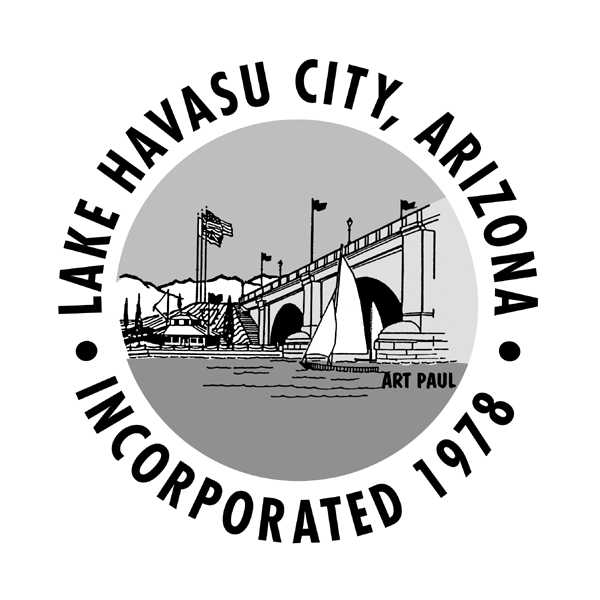 